PRINCIPES DIRECTEURS

POUR LA CONDUITE DE L’EXAMEN

DE LA DISTINCTION, DE L’HOMOGÉNÉITÉ ET DE LA STABILITÉétablis par un expert de l’Afrique du Sud 
pour examen par le 

Comité de rédaction élargi à sa réunion,
qui se tiendra à Genève les 7 et 8 janvier 2015Avertissement : le présent document ne représente pas les principes ou les orientations de l’UPOVAutres noms communs :*Ces principes directeurs (“principes directeurs d’examen”) visent à approfondir les principes énoncés dans l’introduction générale (document TG/1/3) et dans les documents TGP qui s’y rapportent afin de donner des indications concrètes détaillées pour l’harmonisation de l’examen de la distinction, de l’homogénéité et de la stabilité (DHS) et, en particulier, à identifier des caractères convenant à l’examen DHS et à la production de descriptions variétales harmonisées.DOCUMENTS CONNEXESCes principes directeurs d’examen doivent être interprétés en relation avec l’introduction générale et les documents TGP qui s’y rapportent.SOMMAIRE	PAGE1.	Objet de ces principes directeurs d’examen	32.	Matériel requis	33.	Méthode d’examen	33.1	Nombre de cycles de végétation	33.2	Lieu des essais	33.3	Conditions relatives à la conduite de l’examen	33.4	Protocole d’essai	33.5	Essais supplémentaires	34.	Examen de la distinction, de l’homogénéité et de la stabilité	44.1	Distinction	44.2	Homogénéité	54.3	Stabilité	55.	Groupement des variétés et organisation des essais en culture	56.	Introduction du tableau des caractères	66.1	Catégories de caractères	66.2	Niveaux d’expression et notes correspondantes	66.3	Types d’expression	76.4	Variétés indiquées à titre d’exemples	76.5	Légende	77.	Table of Characteristics/Tableau des caractères/Merkmalstabelle/Tabla de caracteres	88.	Explications du tableau des caractères	168.1	Explications portant sur plusieurs caractères	168.2	Explications portant sur certains caractères	179.	Bibliographie	2310.	Questionnaire technique	24Objet de ces principes directeurs d’examen	Ces principes directeurs d’examen s’appliquent à toutes les variétés d’Aloe L.Matériel requis2.1	Les autorités compétentes décident de la quantité de matériel végétal nécessaire pour l’examen de la variété, de sa qualité ainsi que des dates et lieux d’envoi.  Il appartient au demandeur qui soumet du matériel provenant d’un pays autre que celui où l’examen doit avoir lieu de s’assurer que toutes les formalités douanières ont été accomplies et que toutes les conditions phytosanitaires sont respectées.2.2	Le matériel doit être fourni sous forme de plantes capables d’exprimer tous les caractères pertinents de la variété durant le premier cycle de végétation.2.3	La quantité minimale de matériel végétal à fournir par le demandeur est de :10 plantes.2.4	Le matériel végétal doit être manifestement sain, vigoureux et indemne de tout parasite ou toute maladie importants.2.5	Le matériel végétal ne doit pas avoir subi de traitement susceptible d’influer sur l’expression des caractères de la variété, sauf autorisation ou demande expresse des autorités compétentes.  S’il a été traité, le traitement appliqué doit être indiqué en détail.Méthode d’examen3.1	Nombre de cycles de végétationEn règle générale, la durée minimale des essais doit être d’un seul cycle de végétation.3.2	Lieu des essais	En règle générale, les essais doivent être conduits en un seul lieu.  Pour les essais conduits dans plusieurs lieux, des indications figurent dans le document TGP/9, intitulé “Examen de la distinction”.3.3	Conditions relatives à la conduite de l’examen3.3.1	Les essais doivent être conduits dans des conditions assurant une croissance satisfaisante pour l’expression des caractères pertinents de la variété et pour la conduite de l’examen.3.3.2	Étant donné les variations de la lumière solaire, les déterminations de la couleur avec un code de couleurs doivent être faites dans une enceinte avec une lumière artificielle ou au milieu de la journée, dans une pièce sans rayon de soleil direct.  La distribution spectrale de la source de lumière artificielle doit être conforme à la norme CIE de la lumière du jour définie conventionnellement D 6.500 et rester dans les limites de tolérance du “British Standard 950”, partie I.  Les déterminations doivent être faites en plaçant la partie de plante sur un fond de papier blanc.  Le code de couleur et sa version doivent être indiqués dans la description variétale.3.4	Protocole d’essai3.4.1	Chaque essai doit être conçu de manière à porter au total sur 10 plantes au moins.3.4.2	Les essais doivent être conçus de telle sorte que l’on puisse prélever des plantes ou parties de plantes pour effectuer des mesures ou des dénombrements sans nuire aux observations ultérieures qui doivent se poursuivre jusqu’à la fin de la période de végétation.3.5	Essais supplémentaires	Des essais supplémentaires peuvent être établis pour l’observation de caractères pertinents.Examen de la distinction, de l’homogénéité et de la stabilité4.1	Distinction4.1.1	Recommandations générales	Il est particulièrement important pour les utilisateurs de ces principes directeurs d’examen de consulter l’introduction générale avant toute décision quant à la distinction.  Cependant, il conviendra de prêter une attention particulière aux points ci-après.4.1.2	Différences reproductibles	Les différences observées entre les variétés peuvent être suffisamment nettes pour qu’un deuxième cycle de végétation ne soit pas nécessaire.  En outre, dans certains cas, l’influence du milieu n’appelle pas plus d’un cycle de végétation pour s’assurer que les différences observées entre les variétés sont suffisamment reproductibles.  L’un des moyens de s’assurer qu’une différence observée dans un caractère lors d’un essai en culture est suffisamment reproductible consiste à examiner le caractère au moyen de deux observations indépendantes au moins.4.1.3	Différences nettes	La netteté de la différence entre deux variétés dépend de nombreux facteurs, et notamment du type d’expression du caractère examiné, selon qu’il s’agit d’un caractère qualitatif, un caractère quantitatif ou encore pseudo-qualitatif.  Il est donc important que les utilisateurs de ces principes directeurs d’examen soient familiarisés avec les recommandations contenues dans l’introduction générale avant toute décision quant à la distinction.4.1.4	Nombre de plantes ou parties de plantes à examiner	Sauf indication contraire, aux fins de la distinction, toutes les observations portant sur des plantes isolées doivent être effectuées sur 5 plantes ou des parties prélevées sur chacune de ces 5 plantes et toutes les autres observations doivent être effectuées sur la totalité des plantes de l’essai, sans tenir compte d’éventuelles plantes hors-type.  Dans le cas d’observations portant sur des parties de plantes isolées, le nombre de parties à prélever sur chacune des plantes est de 1.4.1.5	Méthode d’observation	La méthode recommandée pour l’observation du caractère aux fins de la distinction est indiquée par le code suivant dans la deuxième colonne du tableau des caractères (voir le document TGP/9 “Examen de la distinction”, section 4 “Observation des caractères”) :MG : 	mensuration unique d’un ensemble de plantes ou de parties de plantesMS : 	mensuration d’un certain nombre de plantes isolées ou de parties de plantesVG : 	évaluation visuelle fondée sur une seule observation faite sur un ensemble de plantes ou de parties de plantesVS : 	évaluation visuelle fondée sur l’observation d’un certain nombre de plantes isolées ou de parties de plantesType d’observation : visuelle (V) ou mesure (M)L’observation “visuelle” (V) est une observation fondée sur le jugement de l’expert.  Aux fins du présent document, on entend par observation “visuelle” les observations sensorielles des experts et cela inclut donc aussi l’odorat, le goût et le toucher.  Entrent également dans cette catégorie les observations pour lesquelles l’expert utilise des références (diagrammes, variétés indiquées à titre d’exemples, comparaison deux à deux) ou des chartes (chartes de couleur).  La mesure (M) est une observation objective en fonction d’une échelle graphique linéaire, effectuée à l’aide d’une règle, d’une balance, d’un colorimètre, de dates, d’un dénombrement, etc.Type de notation : pour un ensemble de plantes (G) ou des plantes isolées (S)Aux fins de l’examen de la distinction, les observations peuvent donner lieu à une notation globale pour un ensemble de plantes ou parties de plantes (G), ou à des notations pour un certain nombre de plantes ou parties de plantes isolées (S).  Dans la plupart des cas, la lettre “G” correspond à une notation globale par variété et il n’est pas possible, ni nécessaire, de recourir à des méthodes statistiques pour évaluer la distinction.Lorsque plusieurs méthodes d’observation du caractère sont indiquées dans le tableau des caractères (p. ex. VG/MG), des indications sur le choix d’une méthode adaptée figurent à la section 4.2 du document TGP/9.4.2	Homogénéité4.2.1	Il est particulièrement important pour les utilisateurs de ces principes directeurs d’examen de consulter l’introduction générale avant toute décision quant à l’homogénéité.  Cependant, il conviendra de prêter une attention particulière aux points ci-après :4.2.2	Pour l’évaluation de l’homogénéité, il faut appliquer une norme de population de 1 % et une probabilité d’acceptation d’au moins 95 %.  Dans le cas d’un échantillon de 10 plantes, une plante hors-type est tolérée.4.3	Stabilité4.3.1	Dans la pratique, il n’est pas d’usage d’effectuer des essais de stabilité dont les résultats apportent la même certitude que l’examen de la distinction ou de l’homogénéité.  L’expérience montre cependant que, dans le cas de nombreux types de variétés, lorsqu’une variété s’est révélée homogène, elle peut aussi être considérée comme stable.4.3.2	Lorsqu’il y a lieu, ou en cas de doute, la stabilité peut être évaluée plus précisément en examinant un nouveau matériel végétal, afin de vérifier qu’il présente les mêmes caractères que le matériel fourni initialement.Groupement des variétés et organisation des essais en culture5.1	Pour sélectionner les variétés notoirement connues à cultiver lors des essais avec la variété candidate et déterminer comment diviser en groupes ces variétés pour faciliter la détermination de la distinction, il est utile d’utiliser des caractères de groupement.5.2	Les caractères de groupement sont ceux dont les niveaux d’expression observés, même dans différents sites, peuvent être utilisés, soit individuellement soit avec d’autres caractères de même nature, a) pour sélectionner des variétés notoirement connues susceptibles d’être exclues de l’essai en culture pratiqué pour l’examen de la distinction et b) pour organiser l’essai en culture de telle sorte que les variétés voisines soient regroupées.5.3	Il a été convenu de l’utilité des caractères ci-après pour le groupement des variétés :	a)	Feuille : taches sur la face supérieure (caractère 11)	b)	Feuille : couleur du bord de la feuille sur la face supérieure (caractère 13)	c)	Feuille : dents sur le bord (caractère 14)	d)	Inflorescence : ramification (caractère 18)	e)	Étage terminal : forme (caractère 25)	f)	Enveloppe extérieure du périanthe : couleur principale de la face extérieure (caractère 41) selon les groupes suivants :		Gr. 1 : blanc		Gr. 2 : vert		Gr. 3 : jaune		Gr. 4 : orange		Gr. 5 : rose		Gr. 6 : rouge5.4	Des conseils relatifs à l’utilisation des caractères de groupement dans la procédure d’examen de la distinction figurent dans l’introduction générale et le document TGP/9 “Examen de la distinction”.Introduction du tableau des caractères6.1	Catégories de caractères6.1.1	Caractères standard figurant dans les principes directeurs d’examen	Les caractères standard figurant dans les principes directeurs d’examen sont ceux qui sont admis par l’UPOV en vue de l’examen DHS et parmi lesquels les membres de l’Union peuvent choisir ceux qui sont adaptés à leurs besoins particuliers.6.1.2	Caractères avec astérisque	Les caractères avec astérisque (signalés par un *) sont des caractères figurant dans les principes directeurs d’examen qui sont importants pour l’harmonisation internationale des descriptions variétales : ils doivent toujours être pris en considération dans l’examen DHS et être inclus dans la description variétale par tous les membres de l’Union, sauf lorsque cela est impossible compte tenu du niveau d’expression d’un caractère précédent ou des conditions de milieu régionales.6.2	Niveaux d’expression et notes correspondantes6.2.1	Des niveaux d’expression sont indiqués pour chaque caractère afin de définir le caractère et d’harmoniser les descriptions.  Pour faciliter la consignation des données ainsi que l’établissement et l’échange des descriptions, à chaque niveau d’expression est attribuée une note exprimée par un chiffre.6.2.2	Dans le cas de caractères qualitatifs et pseudo-qualitatifs (voir le chapitre 6.3), tous les niveaux d’expression pertinents sont présentés dans le caractère.  Toutefois, dans le cas de caractères quantitatifs ayant cinq niveaux ou davantage, une échelle abrégée peut être utilisée afin de réduire la taille du tableau des caractères.  Par exemple, dans le cas d’un caractère quantitatif comprenant neuf niveaux d’expression, la présentation des niveaux d’expression dans les principes directeurs d’examen peut être abrégée de la manière suivante :Toutefois, il convient de noter que les neuf niveaux d’expression ci-après existent pour décrire les variétés et qu’ils doivent être utilisés selon que de besoin :6.2.3	Des précisions concernant la présentation des niveaux d’expression et des notes figurent dans le document TGP/7 “Élaboration des principes directeurs d’examen”.6.3	Types d’expression	Une explication des types d’expression des caractères (caractères qualitatifs, quantitatifs et pseudo-qualitatifs) est donnée dans l’introduction générale.6.4	Variétés indiquées à titre d’exemples	Au besoin, des variétés sont indiquées à titre d’exemples afin de mieux définir les niveaux d’expression d’un caractère.6.5	Légende(*)	Caractère avec astérisque 	– voir le chapitre 6.1.2QL	Caractère qualitatif 	– voir le chapitre 6.3QN	Caractère quantitatif 	– voir le chapitre 6.3PQ	Caractère pseudo-qualitatif 	– voir le chapitre 6.3MG, MS, VG, VS 		– voir le chapitre 4.1.5(a)-(f)	Voir les explications du tableau des caractères au chapitre 8.1(+)	Voir l’explication du tableau des caractères au chapitre 8.2.Table of Characteristics/Tableau des caractères/Merkmalstabelle/Tabla de caracteresExplications du tableau des caractères8.1	Explications portant sur plusieurs caractèresSauf indication contraire, toutes les observations doivent être faites à l’époque de pleine floraison.Les caractères auxquels l’un des codes suivants a été attribué dans la deuxième colonne du tableau des caractères doivent être examinés de la manière indiquée ci-après :(a)	Les observations sur la feuille doivent être faites sur des feuilles pleinement développées de la partie médiane de la rosette.(b)	La couleur principale est celle qui occupe la plus grande surface.  La couleur secondaire correspond à la couleur qui recouvre la deuxième surface la plus grande.  Lorsque les surfaces des couleurs principale et secondaire sont trop similaires pour pouvoir déterminer de manière fiable quelle est la couleur qui occupe la plus grande surface, la couleur la plus foncée est considérée comme la couleur principale.(c)	Les observations sur le bouton floral immature doivent être faites sur des boutons du tiers supérieur de la grappe.  Les observations de couleurs ne doivent pas tenir compte du sommet vert.(d)	Les observations sur le bouton floral mature doivent être faites quand le bouton est pleinement ouvert, avant le déploiement de l’enveloppe extérieur du périanthe.  Les observations de couleurs ne doivent pas tenir compte du sommet vert.(e)	Les observations sur la fleur, les parties de la fleur et les bractées doivent être faites sur des fleurs nouvelles totalement épanouies.(f)	Les observations sur les étamines doivent être faites peu après la déhiscence des anthères.8.2	Explications portant sur certains caractèresAd. 1 : Plante : hauteurAd. 2 : Plante : largeurLes observations ne doivent pas tenir compte de l’inflorescence.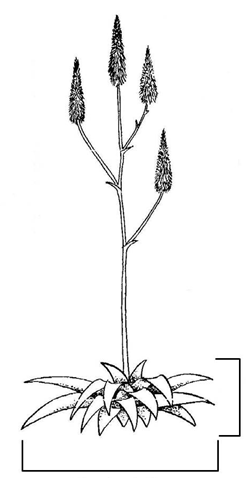 Ad. 6 : Feuille : rapport longueur/largeurAd. 7 : Feuille : épaisseur	À observer à la base de la feuille.Ad. 8 : Feuille : courbureAd. 9 : Feuille : largeur du sommetAd. 11 : Feuille : taches sur la face supérieurePour ce caractère, les feuilles tachées comprennent celles qui sont piquetées, mouchetées et tachées, mais excluent celles qui ont des épines et des tubercules blancs.Ad. 18 : Inflorescence : ramificationAd. 20 : Inflorescence : longueurAd. 21 : Pédoncule : longueur de l’axe central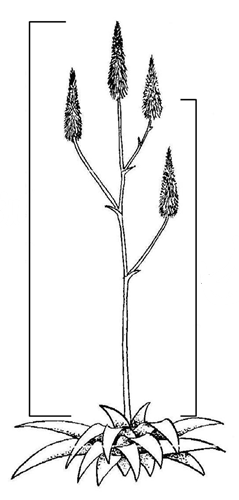 Ad. 23 : Grappe latérale : portAd. 24 : Étage terminal : longueur de la partie florifère	La partie florifère comprend les fleurs ouvertes et les boutons.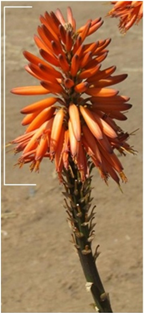 Ad. 25 : Étage terminal : formeLa forme doit être observée quand 20 % des fleurs sont ouvertes.Capité – une inflorescence en forme de tête;  généralement plus large que longue.Corymbe – une inflorescence en forme de grappe (indéterminée) dans laquelle les tiges ou les pédoncules sont rattachés à des points différents, mais atteignent le même niveau au sommet.Ad. 27 : Étage terminal : densité des fleursAd. 35 : Pédicelle : longueur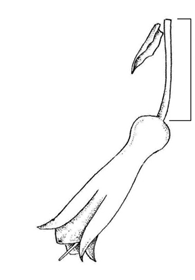 Ad. 37 : Fleur : gonflement de la baseAd. 38 : Périanthe : longueurAd. 39 : Périanthe : diamètre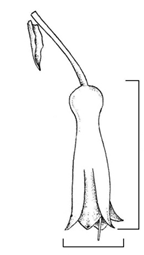 Ad. 44 : Étamines : protubérance par rapport au sommet des enveloppes du périantheAd. 46 : Époque de début de floraisonL’époque du début de la floraison correspond au moment où 50 % des plantes ont au moins une fleur ouverte.BibliographieVan Wyk, B., Smith, G., 2003 : Guide to the Aloes of South Africa.  Briza Publications.  Pretoria, ZA, 304 pp.Questionnaire technique[Fin du document]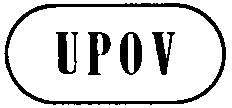 FTG/ALOE(proj.4)ORIGINAL : anglaisDATE : 2014-07-09FTG/ALOE(proj.4)ORIGINAL : anglaisDATE : 2014-07-09UNION INTERNATIONALE POUR LA PROTECTION DES OBTENTIONS VÉGÉTALESUNION INTERNATIONALE POUR LA PROTECTION DES OBTENTIONS VÉGÉTALESUNION INTERNATIONALE POUR LA PROTECTION DES OBTENTIONS VÉGÉTALESUNION INTERNATIONALE POUR LA PROTECTION DES OBTENTIONS VÉGÉTALESUNION INTERNATIONALE POUR LA PROTECTION DES OBTENTIONS VÉGÉTALESGenèveGenèveGenèveGenèveGenèvePROJETPROJETPROJETALOÈScode UPOV : ALOEEAloe L.*nom botaniqueanglaisfrançaisallemandespagnolAloe L.AloeAloèsAloeAloe, SabilaNiveauNotepetit3moyen5grand7NiveauNotetrès petit1très petit à petit2petit3petit à moyen4moyen5moyen à grand6grand7grand à très grand8très grand9
Englishfrançais
deutsch
españolExample Varieties
Exemples
Beispielssorten
Variedades ejemplo
Note/
Nota

(+)VG/MSPlant: heightPlante : hauteurPflanze: HöhePlanta: alturaQNvery shorttrès bassesehr niedrigmuy bajaLemon Drops1shortbasseniedrigbajaBushwhacker3mediummoyennemittelmediaBloody Mary5tallhautehochaltaCharles7very talltrès hautesehr hochmuy altaMajesty9

(+)VG/MSPlant: widthPlante : largeurPflanze: BreitePlanta: anchuraQNvery narrowtrès étroitesehr schmalmuy estrechaBountiful Bronny1narrowétroiteschmalestrechaOrange Express3mediummoyennemittelmediaBloody Mary5broadlargebreitanchaCharles7very broadtrès largesehr breitmuy anchaEtam, Majesty9VG/MSPlant: number of inflorescencesPlante : nombre d’inflorescencesPflanze: Anzahl der BlütenständePlanta: número de inflorescenciasQNvery fewtrès peu nombreusessehr wenigemuy bajoIce Cap1fewpeu nombreuseswenigebajoTangerine Tree3mediummoyennesmittelmedioErik the Red5manynombreusesvielealtoHavenga’s Pride7very manytrès nombreusessehr vielemuy altoPorcupine9
(*)VG/MSLeaf: lengthFeuille : longueurBlatt: LängeHoja: longitudQN(a)very shorttrès courtesehr kurzmuy cortaMountain Gem1shortcourtekurzcortaEgoli3mediummoyennemittelmediaTurkish Delight5longlonguelanglargaCharles7very longtrès longuesehr langmuy largaMajesty9
(*)VG/MSLeaf: widthFeuille : largeurBlatt: BreiteHoja: anchuraQN(a)very narrowtrès étroitesehr schmalmuy estrechaPeri-Peri1narrowétroiteschmalestrechaIce Cap3mediummoyennemittelmediaTurkish Delight5broadlargebreitanchaMajestic7very broadtrès largesehr breitmuy anchaLake Kyle9
(*)
(+)VGLeaf: ratio length/widthFeuille : rapport longueur/largeurBlatt: Verhältnis Länge/BreiteHoja: relación longitud/anchuraQN(a)low baskleinbaja Freckles, Koeleman’s Red1mediummoyenmittelmediaPink Lady3highélevégroßaltaIce Cap5

(+)VGLeaf: thicknessFeuille : épaisseurBlatt: DickeHoja: grosorQN(a)thinmincedünndelgadaElectra1mediummoyennemittelmediaIce Cap2thicképaissedickgruesaLake Kyle3

(+)VGLeaf: curvatureFeuille : courbureBlatt: BiegungHoja: curvaturaQN(a)strongly incurvedfortement incurvéestark aufgebogenmuy curvada hacia arribaMountain Gem1moderately incurvedmodérément incurvéemäßig aufgebogenmoderadamente curvada hacia arribaIce Cap3straightplategeraderectaTwice as Nice5moderately recurvedmodérément retombantemäßig zurückgebogenmoderadamente curvada hacia abajoLemon Drops7strongly recurvedfortement retombantestark zurückgebogenmuy curvada hacia abajoCurvacious9

(+)VGLeaf: width of apexFeuille : largeur du sommetBlatt: Breite der SpitzeHoja: anchura del ápiceQN(a)narrowétroiteschmalestrechoIce Cap1mediummoyennemittelmedioPink Lady2broadlargebreitanchoKoeleman’s Orange3
(*)VGLeaf: main color of upper sideFeuille : couleur principale de la face supérieureBlatt: Hauptfarbe der OberseiteHoja: color principal del hazPQ(a)yellow greenvert-jaunegelbgrünverde amarillentoTammy1(b)light greenvert clairhellgrünverde claroCharles2medium greenvert moyenmittelgrünverde medioIce Cap3dark greenvert foncédunkelgrünverde oscuroTwice as Nice4red greenvert-rougerotgrünverde rojizoPopcorn5brown greenvert-brunbraungrünverde amarronadoEiffel6blue greenvert-bleublaugrünverde azuladoHigh Rise7blue greygris-bleublaugraugris azuladoSouthern Cross8
(*)
(+)VGLeaf: spots on upper sideFeuille : taches sur la face supérieureBlatt: Flecken auf der OberseiteHoja: lunares en el hazPQ(a)absentaucunefehlendausentesTwice as Nice1whitishblanchâtresweißlichblanquecinosLemon Drops2greenishverdâtresgrünlichverdososIce Cap3yellowishjaunâtresgelblichamarillentosGuineafowl4
(*)VGLeaf: stripes on upper sideFeuille : stries sur la face supérieureBlatt: Streifen auf der OberseiteHoja: rayas en el hazQL(a)absentabsentesfehlendausentesEgoli1presentprésentesvorhandenpresentesBaby Cloud9
(*)VGLeaf: color of marginal zone of upper sideFeuille : couleur du bord de la feuille sur la face supérieureBlatt: Farbe der Randzone der  OberseiteHoja: color de la zona del borde del hazPQ(a)greenvertgrünverdeTricolor1yellowjaunegelbamarilloEden Award2pinkish orangeorange rosâtreblaßrosaorangenaranja rosadoElectra3redrougerotrojoColourburst4brownbrunbraunmarrónEiffel5
(*)VGLeaf: marginal teethFeuille : dents sur le bord Blatt: RandzähneHoja: dientes del bordeQN(a)absent or very smallaucunes ou très petitesfehlend or sehr kleinausentes o muy pequeñosYellow Gem1smallpetiteskleinpequeñosSensation3mediummoyennesmittelmediosHigh Rise5largegrandesgroßgrandesOctopus7very largetrès grandessehr großmuy grandesCerise Pink9
(*)VGLeaf: color of marginal teethFeuille : couleur des dents sur le bordBlatt: Farbe der RandzähneHoja: color de los dientes del bordePQ(a)whitishblanchâtreweißlichblanquecinoRooiklip1greenishverdâtregrünlichverdosoBright Spark, Gemini2yellowishjaunâtregelblichamarillentoReitz Rocket3orangeorangeorangenaranjaStarfish, Winter White4pinkishrosâtreblaßrosarosadoIce Cap5reddishrougeâtrerötlichrojizoSouthern Cross6brownishbrunâtrebräunlichamarronadoSabre 27
(*)VGLeaf: spines or white tuberclesFeuille : épines ou tubercules blancsBlatt: Stacheln oder weiße KnötchenHoja: protuberancias blancas o espinasPQ(a)absentaucunfehlendausentesIce Cap1upper side onlyface supérieure seulementnur Oberseitesolo en el hazOrange Express2upper and lower sidesface supérieure et face inférieureOber- und Unterseiteen haz y envésMountain Gem3lower side onlyface inférieure seulementnur Unterseitesolo en el envés4
(*)VGLeaf: distribution of spines or white tubercles on lower sideFeuille : répartition des épines et des tubercules blancs sur la face inférieureBlatt: Verteilung von Stacheln oder weißen Knötchen auf der UnterseiteHoja: distribución de las protuberancias blancas o espinas en el envésQL(a)only along midrible long de la nervure médiane seulementnur entlang der Mittelrippesolo a lo largo del nervio centralGeisha1over entire leafsur toute la feuilleüber gesamtes Blatten toda la hojaRooiklip2
(*)
(+)VGInflorescence: branchingInflorescence : ramificationBlütenstand: VerzweigungInflorescencia: ramificaciónQLabsentaucunefehlendausenteIce Cap1primaryprimaireprimärprimariaTwice as Nice2secondarysecondairesekundärsecundariaKoeleman’s Orange3tertiarytertiairetertiärterciariaCoral Red4
(*)MG/MSInflorescence: number of racemesInflorescence : nombre de grappesBlütenstand: Anzahl der BlütentraubenInflorescencia: número de racimosQNoneuneeineunoRooiklip1twodeuxzweidosBountiful Bronny2three to fivetrois à cinqdrei oder fünfde tres a cincoGoldibells3six to tencinq à dixsechs bis zehnde seis a diezEtam4more than tenplus de dixüber zehnmás de diezLake Kyle5
(*)
(+)VG/MSInflorescence: lengthInflorescence : longueurBlütenstand: LängeInflorescencia: longitudQNvery shorttrès courtesehr kurzmuy corta1shortcourtekurzcortaTwice as Nice3mediummoyennemittelmediaRoyal Claret5longlonguelanglargaFirechief7very longtrès longuesehr langmuy largaErik the Red9

(+)VG/MSPeduncle: length of main axisPédoncule : longueur de l’axe centralBlütenstiel: Länge der HauptachsePedúnculo: longitud del eje principalQNvery shorttrès courtsehr kurzmuy cortoPorcupine1shortcourtkurzcortoTwice as Nice3mediummoyenmittelmedioHigh Rise5longlonglanglargoFire Chief7very longtrès longsehr langmuy largoErik the Red9
(*)VGPeduncle: colorPédoncule : couleurBlütenstiel: FarbePedúnculo: colorPQgreenish onlyverdâtre seulementnur grünlichsolo verdosoTwice as Nice1greenish and reddishverdâtre et rougeâtregrünlich und rötlichverdoso y rojizoIce Cap2reddish onlyrougeâtre seulementnur rötlichsolo rojizoOrange Jade3brownishbrunâtrebräunlichamarronadoLemon Drops4
(*)
(+)VGLateral raceme: attitudeGrappe latérale : portSeitliche Blütentraube: HaltungRacimo lateral: porteQNuprightdresséeaufrechterectoRuby Blaze1semi-uprightsemi-dresséehalbaufrechtsemierectoRed Parade2horizontalhorizontalehorizontalhorizontalRed Horizon3

(+)VGTerminal raceme: length of flowering partÉtage terminal : longueur de la partie florifèreTerminale Blütentraube: Länge des blühenden TeilsRacimo terminal: longitud de la parte en floraciónQNvery shorttrès courtesehr kurzmuy cortaLittle Joker1shortcourtekurzcortaGoldibells3mediummoyennemittelmediaTwice as Nice5longlonguelanglargaEiffel7very longtrès longuesehr langmuy largaTusker9
(*)
(+)VGTerminal raceme: shapeÉtage terminal : formeTerminale Blütentraube: FormRacimo terminal: formaPQcapitatecapitékopfförmigcapitadaBaby Cloud1corymbose-capitatecorymbe-capité korymbos-kopfförmigcorimboso-capitadaLemon Drops2capitate to conicalcapité à coniquekopfförmig bis kegelförmigcapitada a cónicaLittle Joker3conicalconiquekegelförmigcónicaOrange Jade4conico-cylindricalcylindro-coniquekegelförmig-zylindrischcónico-cilíndricaHilko5cylindricalcylindriquezylindrischcilíndricaSouthern Cross6
(*)VGTerminal raceme: ratio length/widthÉtage terminal : rapport longueur/largeur Terminale Blütentraube: Verhältnis Länge/BreiteRacimo terminal: relación longitud/anchuraQNlowbaskleinbaja1mediummoyenmittelmediaGoldibells3highélevégroßaltaHavenga’s Pride5very hightrès élevésehr großmuy altaEiffel7extremely highextrêmement élevéäußerst großextremadamente alta9
(*)
(+)VGTerminal raceme: density of flowersÉtage terminal : densité des fleursTerminale Blütentraube: Dichte der BlütenRacimo terminal: densidad de floresQNsparselâchelockerlaxaIce Cap3mediummoyennemittelmediaTwice as Nice5densedensedichtdensaLake Kyle, Winter Festival7VGTerminal raceme: size of flower bractsÉtage terminal : taille des bractées Terminale Blütentraube: Größe der BlütendeckblätterRacimo terminal: tamaño de las brácteas floralesQN(e)very smalltrès petitessehr kleinmuy pequeñasIce Cap1smallpetiteskleinpequeñasLittle Joker3mediummoyennesmittelmediasBushwhacker5largegrandesgroßgrandesMountain Gem7VGImmature flower bud: main color of pedicelBouton floral immature : couleur principale du pédicelleUnreife Blütenknospe: Hauptfarbe des BlütenstielsBotón floral inmaduro: color principal del pediceloPQ(b)greenishverdâtregrünlichverdosoTurkish Delight1(c)yellowishjaunâtregelblichamarillentoAndsaff2orangeorangeorangenaranjaLemon Drops3reddishrougeâtrerötlichrojizoLittle Joker4brownishbrunâtrebräunlichamarronadoIce Cap5
(*)VGImmature flower bud: main colorBouton floral immature : couleur principaleUnreife Blütenknospe: HauptfarbeBotón floral inmaduro: color principalPQ(b)
(c)RHS Colour Chart (indicate reference number)Code RHS des couleurs (indiquer le numéro de référence)RHS-Farbkarte (Nummer angeben)Carta de colores RHS (indíquese el número de referencia)VGImmature flower bud: secondary colorBouton floral immature : couleur secondaireUnreife Blütenknospe: SekundärfarbeBotón floral inmaduro: color secundarioPQ(b)
(c)RHS Colour Chart (indicate reference number)Code RHS des couleurs (indiquer le numéro de référence)RHS-Farbkarte (Nummer angeben)Carta de colores RHS (indíquese el número de referencia)VGMature flower bud: main color of pedicelBouton floral mature : couleur principale du pédicelleReife Blütenknospe: Hauptfarbe des BlütenstielsBotón floral maduro: color principal del pediceloPQ(b)greenishverdâtregrünlichverdosoIce Cap1(d)yellowishjaunâtregelblichamarillentoLemon Drops2orangeorangeorangenaranjaBushwhacker3reddishrougeâtrerötlichrojizoLittle Joker4brownishbrunâtrebräunlichamarronadoAndgol5
(*)
VGMature flower bud: main colorBouton floral mature : couleur principaleReife Blütenknospe: HauptfarbeBotón floral maduro: color principalPQ(b)
(d)RHS Colour Chart (indicate reference number)Code RHS des couleurs (indiquer le numéro de référence)RHS-Farbkarte (Nummer angeben)Carta de colores RHS (indíquese el número de referencia)VGMature flower bud: secondary colorBouton floral mature : couleur secondaireReife Blütenknospe: SekundärfarbeBotón floral maduro: color secundarioPQ(b)
(d)RHS Colour Chart (indicate reference number)Code RHS des couleurs (indiquer le numéro de référence)RHS-Farbkarte (Nummer angeben)Carta de colores RHS (indíquese el número de referencia)

(+)VG/MSPedicel: lengthPédicelle : longueurBlütenstiel: LängePedicelo: longitudQN(e)shortcourtekurzcortoIce Cap1mediummoyennemittelmedioEmerald2longlonguelanglargoPorcupine3
(*)VGPedicel: main colorPédicelle : couleur principaleBlütenstiel: HauptfarbePedicelo: color principalPQ(b)greenishverdâtregrünlichverdosoIce Cap1(e)yellowishjaunâtregelblichamarillentoLemon Drops2orangeorangeorangenaranjaBushwhacker3reddishrougeâtrerötlichrojizoLittle Joker4brownishbrunâtrebräunlichamarronadoAndgol5
(*)
(+)VGFlower: basal swellingFleur : gonflement de la baseBlüte: basale SchwellungFlor: hinchazón basalQN(e)weakfaibleschwachdébilBi-color1mediummoyenmittelmediaPink Lady3strongfortstarkfuerteYellow maculata5

(+)VG/MSPerianth: lengthPérianthe : longueurBlütenhülle: LängePerianto: longitudQN(e)very shorttrès courtesehr kurzmuy cortoAlbiflora1shortcourtekurzcortoIce Cap3mediummoyennemittelmedioPorcupine5longlonguelanglargoBushwhacker7

(+)VG/MSPerianth: diameterPérianthe : diamètreBlütenhülle: DurchmesserPerianto: diámetroQN(e)smallpetitkleinpequeñoGeisha1mediummoyenmittelmedioIce Cap2largegrandgroßgrandeBushwhacker3VGOuter perianth segment: recurving of apexEnveloppe extérieure du périanthe : incurvation au sommetÄußeres Blütenhüllensegment: Rückbiegung der SpitzeSegmento externo del perianto: recurvado del ápiceQN(e)absent or weaknulle ou faiblefehlend oder schwachausente o débilOrange Express1mediummoyennemittelmedioIce Cap2strongfortestarkfuerteWinter Bells3
(*)
VGOuter perianth segment: main color of outer sideEnveloppe extérieure du périanthe : couleur principale de la face extérieureÄußeres Blütenhüllensegment: Hauptfarbe der AußenseiteSegmento externo del perianto: color principal de la cara externaPQ(b)
(e)RHS Colour Chart (indicate reference number)Code RHS des couleurs (indiquer le numéro de référence)RHS-Farbkarte (Nummer angeben)Carta de colores RHS (indíquese el número de referencia)VGOuter perianth segment: secondary color of outer sideEnveloppe extérieure du périanthe : couleur secondaire de la face extérieureÄußeres Blütenhüllensegment: Sekundärfarbe der AußenseiteSegmento externo del perianto: color secundario de la cara externaPQ(b)
(e)RHS Colour Chart (indicate reference number)Code RHS des couleurs (indiquer le numéro de référence)RHS-Farbkarte (Nummer angeben)Carta de colores RHS (indíquese el número de referencia) (*)
VGInner perianth segment: main color of apex of inner sideEnveloppe intérieure du périanthe : principale couleur du sommet de la face intérieureInneres Blütenhüllensegment: Hauptfarbe der Spitze der InnenseiteSegmento interno del perianto: color principal del ápice de la cara internaPQ(b)whiteblancweißblanco1(e)greenvertgrünverdeIce Cap2yellowjaunegelbamarilloTwice as Nice3redrougerotrojo4purplevioletpurpurnpúrpuraKoeleman’s Red5brownbrunbraunmarrónKoeleman’s Orange6

(+)VGStamen: protrusion in relation to apex of perianth segmentsÉtamines : protubérance par rapport au sommet des enveloppes du périantheStaubgefäß: Überstand bezüglich der Spitze des Blütenhüllen-segmentsEstambre: protuberancia con respecto al ápice de los segmentos del periantoQN(f)absent or weaknulle ou faiblefehlend oder schwachausente o débilEmerald1mediummoyennemittelmediaIce Cap2strongfortestarkfuerteBi-color3 (*)VGFilament: anthocyanin colorationFilament : pigmentation anthocyaniqueStaubfaden: AnthocyanfärbungFilamento: pigmentación antociánicaQN(f)absent or weaknulle ou faiblefehlend oder schwachausente o débilBekkies, Ice Cap1mediummoyennemittelmediaMajesty2strongfortestarkfuerteRed Parade3

(+)VG/MGTime of beginning of floweringÉpoque de début de floraisonZeitpunkt des BlühbeginnsÉpoca de inicio de la floraciónQNearlyprécocefrühtempranaLemon Drops3mediummoyennemittelmediaGeisha5latetardivespättardíaLake Kyle7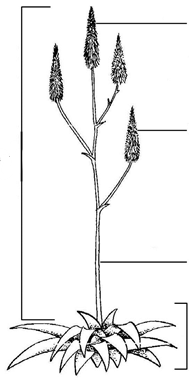 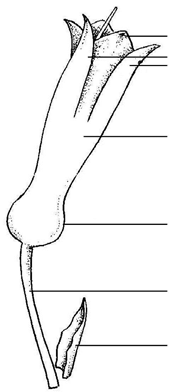 Parties de la planteParties de la fleur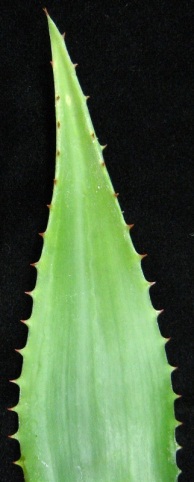 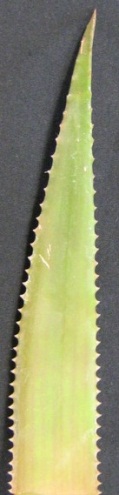 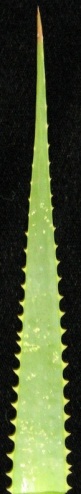 135basmoyenélevé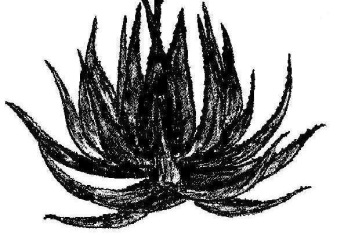 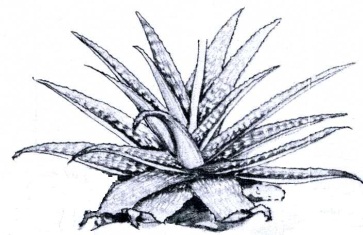 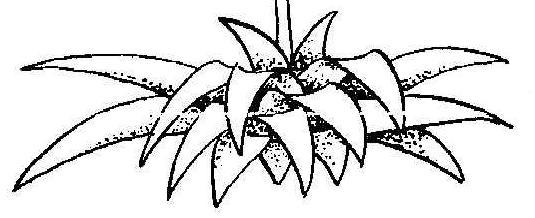 357modérément incurvéeplatemodérément retombante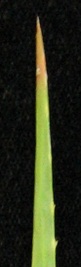 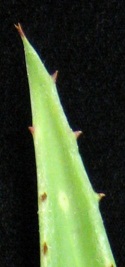 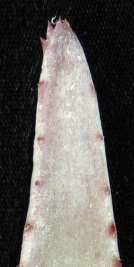 123étroitemoyennelarge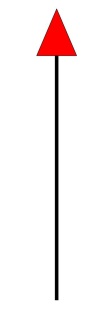 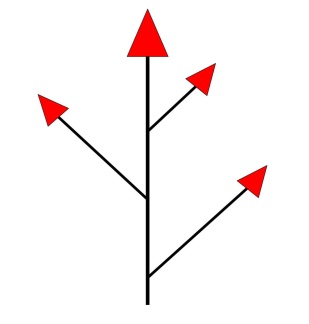 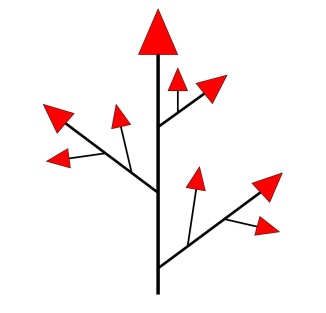 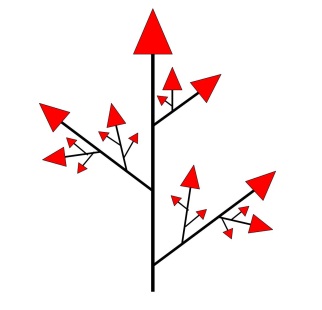 1234aucuneprimairesecondairetertiaire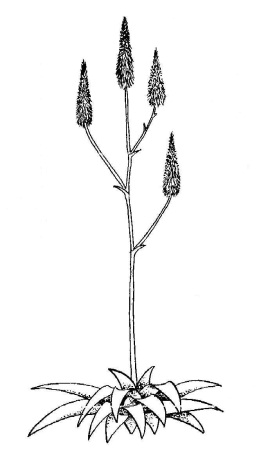 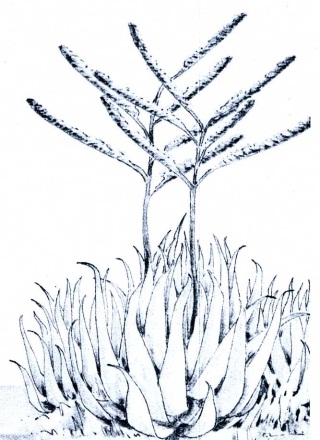 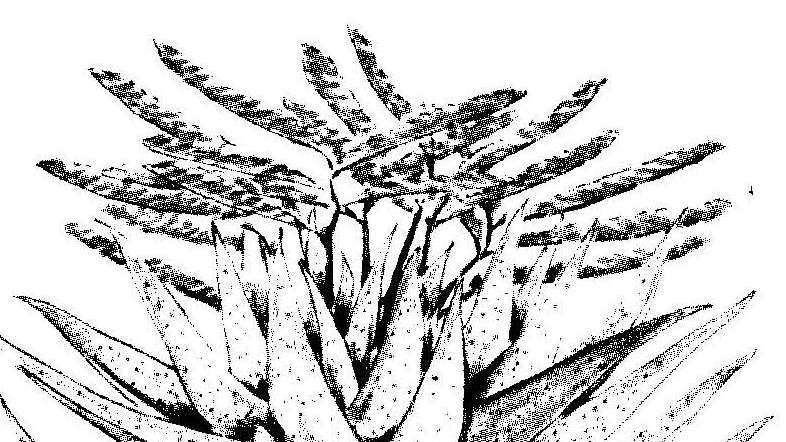 123dresséesemi-dresséehorizontale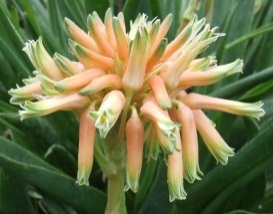 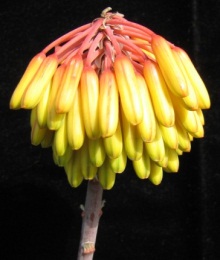 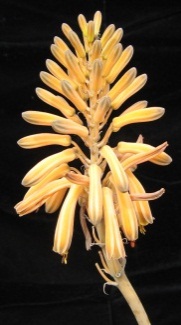 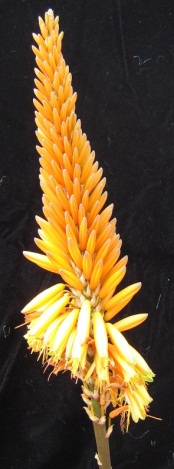 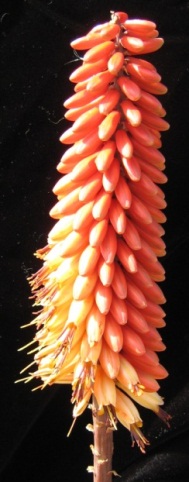 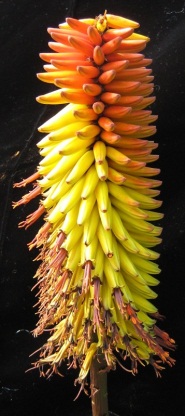 123456capitécorymbe-capitécapité à coniqueconiquecylindro-
coniquecylindrique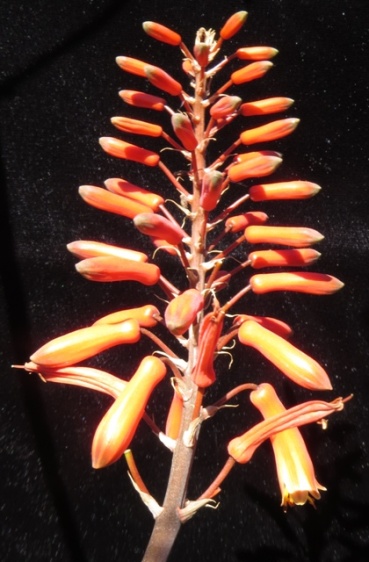 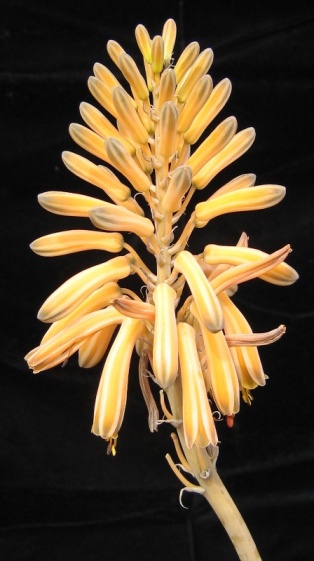 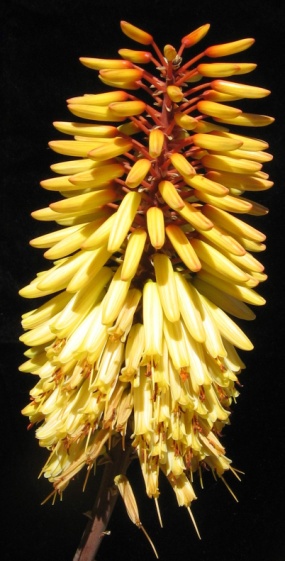 357lâchemoyennedense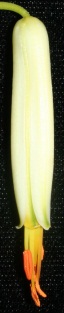 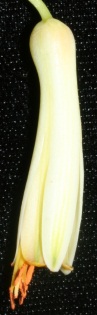 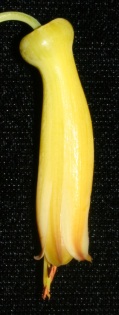 135faiblemoyenfort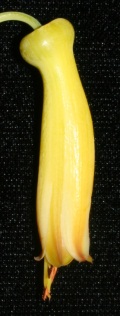 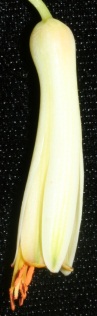 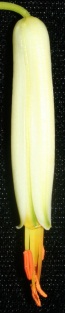 123nulle ou faiblemoyenneforteQUESTIONNAIRE TECHNIQUEQUESTIONNAIRE TECHNIQUEQUESTIONNAIRE TECHNIQUEQUESTIONNAIRE TECHNIQUEPage {x} de {y}Page {x} de {y}Numéro de référence :Numéro de référence :Numéro de référence :Numéro de référence :Numéro de référence :Numéro de référence :Date de la demande :Date de la demande :Date de la demande :Date de la demande :Date de la demande :Date de la demande :(réservé aux administrations)(réservé aux administrations)(réservé aux administrations)(réservé aux administrations)(réservé aux administrations)(réservé aux administrations)QUESTIONNAIRE TECHNIQUE
à remplir avec une demande de certificat d’obtention végétaleQUESTIONNAIRE TECHNIQUE
à remplir avec une demande de certificat d’obtention végétaleQUESTIONNAIRE TECHNIQUE
à remplir avec une demande de certificat d’obtention végétaleQUESTIONNAIRE TECHNIQUE
à remplir avec une demande de certificat d’obtention végétaleQUESTIONNAIRE TECHNIQUE
à remplir avec une demande de certificat d’obtention végétaleQUESTIONNAIRE TECHNIQUE
à remplir avec une demande de certificat d’obtention végétaleQUESTIONNAIRE TECHNIQUE
à remplir avec une demande de certificat d’obtention végétaleQUESTIONNAIRE TECHNIQUE
à remplir avec une demande de certificat d’obtention végétaleQUESTIONNAIRE TECHNIQUE
à remplir avec une demande de certificat d’obtention végétaleQUESTIONNAIRE TECHNIQUE
à remplir avec une demande de certificat d’obtention végétaleQUESTIONNAIRE TECHNIQUE
à remplir avec une demande de certificat d’obtention végétaleQUESTIONNAIRE TECHNIQUE
à remplir avec une demande de certificat d’obtention végétale1.	Objet du questionnaire technique1.	Objet du questionnaire technique1.	Objet du questionnaire technique1.	Objet du questionnaire technique1.	Objet du questionnaire technique1.	Objet du questionnaire technique1.	Objet du questionnaire technique1.	Objet du questionnaire technique1.	Objet du questionnaire technique1.	Objet du questionnaire technique1.	Objet du questionnaire technique1.	Objet du questionnaire technique1.1	Genre1.1	Genre1.1	GenreAloe L.Aloe L.Aloe L.Aloe L.Aloe L.Aloe L.Aloe L.1.2	Espèce (à compléter)1.2	Espèce (à compléter)1.2	Espèce (à compléter)[…][…]	1.2.1  Nom commun	1.2.1  Nom commun	1.2.1  Nom commun1.3	Hybride1.3	Hybride1.3	Hybride[…][…][…]	Espèce (à compléter)	Espèce (à compléter)	Espèce (à compléter)2.	Demandeur2.	Demandeur2.	Demandeur2.	Demandeur2.	Demandeur2.	Demandeur2.	Demandeur2.	Demandeur2.	Demandeur2.	Demandeur2.	Demandeur2.	DemandeurNomNomNomAdresseAdresseAdresseNuméro de téléphoneNuméro de téléphoneNuméro de téléphoneNuméro de télécopieurNuméro de télécopieurNuméro de télécopieurAdresse électroniqueAdresse électroniqueAdresse électroniqueObtenteur (s’il est différentObtenteur (s’il est différentObtenteur (s’il est différentdu demandeur)du demandeur)du demandeur)3.	Dénomination proposée et référence de l’obtenteur3.	Dénomination proposée et référence de l’obtenteur3.	Dénomination proposée et référence de l’obtenteur3.	Dénomination proposée et référence de l’obtenteur3.	Dénomination proposée et référence de l’obtenteur3.	Dénomination proposée et référence de l’obtenteur3.	Dénomination proposée et référence de l’obtenteur3.	Dénomination proposée et référence de l’obtenteur3.	Dénomination proposée et référence de l’obtenteur3.	Dénomination proposée et référence de l’obtenteur3.	Dénomination proposée et référence de l’obtenteur3.	Dénomination proposée et référence de l’obtenteurDénomination proposéeDénomination proposéeDénomination proposée	(le cas échéant)	(le cas échéant)	(le cas échéant)Référence de l’obtenteurRéférence de l’obtenteurRéférence de l’obtenteur#4.	Renseignements sur le schéma de sélection et la méthode de multiplication de la variété	4.1 	Schéma de sélection#4.	Renseignements sur le schéma de sélection et la méthode de multiplication de la variété	4.1 	Schéma de sélection#4.	Renseignements sur le schéma de sélection et la méthode de multiplication de la variété	4.1 	Schéma de sélection#4.	Renseignements sur le schéma de sélection et la méthode de multiplication de la variété	4.1 	Schéma de sélection#4.	Renseignements sur le schéma de sélection et la méthode de multiplication de la variété	4.1 	Schéma de sélection#4.	Renseignements sur le schéma de sélection et la méthode de multiplication de la variété	4.1 	Schéma de sélection#4.	Renseignements sur le schéma de sélection et la méthode de multiplication de la variété	4.1 	Schéma de sélection#4.	Renseignements sur le schéma de sélection et la méthode de multiplication de la variété	4.1 	Schéma de sélection#4.	Renseignements sur le schéma de sélection et la méthode de multiplication de la variété	4.1 	Schéma de sélection#4.	Renseignements sur le schéma de sélection et la méthode de multiplication de la variété	4.1 	Schéma de sélection#4.	Renseignements sur le schéma de sélection et la méthode de multiplication de la variété	4.1 	Schéma de sélection#4.	Renseignements sur le schéma de sélection et la méthode de multiplication de la variété	4.1 	Schéma de sélectionVariété résultant d’une :4.1.1	Hybridationa)	hybridation contrôlée	[    ]	(indiquer les variétés parentales)(…………………..…………………………)	x	(……………..…………..………………..…)parent femelle		parent mâleb)	hybridation à généalogie partiellement inconnue	[    ]	(indiquer la ou les variété(s) parentale(s) connue(s))(…………………..…………………………)	x	(……………..…………..………………..…)parent femelle		parent mâlec)	hybridation à généalogie totalement inconnue	[    ]Variété résultant d’une :4.1.1	Hybridationa)	hybridation contrôlée	[    ]	(indiquer les variétés parentales)(…………………..…………………………)	x	(……………..…………..………………..…)parent femelle		parent mâleb)	hybridation à généalogie partiellement inconnue	[    ]	(indiquer la ou les variété(s) parentale(s) connue(s))(…………………..…………………………)	x	(……………..…………..………………..…)parent femelle		parent mâlec)	hybridation à généalogie totalement inconnue	[    ]Variété résultant d’une :4.1.1	Hybridationa)	hybridation contrôlée	[    ]	(indiquer les variétés parentales)(…………………..…………………………)	x	(……………..…………..………………..…)parent femelle		parent mâleb)	hybridation à généalogie partiellement inconnue	[    ]	(indiquer la ou les variété(s) parentale(s) connue(s))(…………………..…………………………)	x	(……………..…………..………………..…)parent femelle		parent mâlec)	hybridation à généalogie totalement inconnue	[    ]Variété résultant d’une :4.1.1	Hybridationa)	hybridation contrôlée	[    ]	(indiquer les variétés parentales)(…………………..…………………………)	x	(……………..…………..………………..…)parent femelle		parent mâleb)	hybridation à généalogie partiellement inconnue	[    ]	(indiquer la ou les variété(s) parentale(s) connue(s))(…………………..…………………………)	x	(……………..…………..………………..…)parent femelle		parent mâlec)	hybridation à généalogie totalement inconnue	[    ]Variété résultant d’une :4.1.1	Hybridationa)	hybridation contrôlée	[    ]	(indiquer les variétés parentales)(…………………..…………………………)	x	(……………..…………..………………..…)parent femelle		parent mâleb)	hybridation à généalogie partiellement inconnue	[    ]	(indiquer la ou les variété(s) parentale(s) connue(s))(…………………..…………………………)	x	(……………..…………..………………..…)parent femelle		parent mâlec)	hybridation à généalogie totalement inconnue	[    ]Variété résultant d’une :4.1.1	Hybridationa)	hybridation contrôlée	[    ]	(indiquer les variétés parentales)(…………………..…………………………)	x	(……………..…………..………………..…)parent femelle		parent mâleb)	hybridation à généalogie partiellement inconnue	[    ]	(indiquer la ou les variété(s) parentale(s) connue(s))(…………………..…………………………)	x	(……………..…………..………………..…)parent femelle		parent mâlec)	hybridation à généalogie totalement inconnue	[    ]Variété résultant d’une :4.1.1	Hybridationa)	hybridation contrôlée	[    ]	(indiquer les variétés parentales)(…………………..…………………………)	x	(……………..…………..………………..…)parent femelle		parent mâleb)	hybridation à généalogie partiellement inconnue	[    ]	(indiquer la ou les variété(s) parentale(s) connue(s))(…………………..…………………………)	x	(……………..…………..………………..…)parent femelle		parent mâlec)	hybridation à généalogie totalement inconnue	[    ]Variété résultant d’une :4.1.1	Hybridationa)	hybridation contrôlée	[    ]	(indiquer les variétés parentales)(…………………..…………………………)	x	(……………..…………..………………..…)parent femelle		parent mâleb)	hybridation à généalogie partiellement inconnue	[    ]	(indiquer la ou les variété(s) parentale(s) connue(s))(…………………..…………………………)	x	(……………..…………..………………..…)parent femelle		parent mâlec)	hybridation à généalogie totalement inconnue	[    ]Variété résultant d’une :4.1.1	Hybridationa)	hybridation contrôlée	[    ]	(indiquer les variétés parentales)(…………………..…………………………)	x	(……………..…………..………………..…)parent femelle		parent mâleb)	hybridation à généalogie partiellement inconnue	[    ]	(indiquer la ou les variété(s) parentale(s) connue(s))(…………………..…………………………)	x	(……………..…………..………………..…)parent femelle		parent mâlec)	hybridation à généalogie totalement inconnue	[    ]Variété résultant d’une :4.1.1	Hybridationa)	hybridation contrôlée	[    ]	(indiquer les variétés parentales)(…………………..…………………………)	x	(……………..…………..………………..…)parent femelle		parent mâleb)	hybridation à généalogie partiellement inconnue	[    ]	(indiquer la ou les variété(s) parentale(s) connue(s))(…………………..…………………………)	x	(……………..…………..………………..…)parent femelle		parent mâlec)	hybridation à généalogie totalement inconnue	[    ]Variété résultant d’une :4.1.1	Hybridationa)	hybridation contrôlée	[    ]	(indiquer les variétés parentales)(…………………..…………………………)	x	(……………..…………..………………..…)parent femelle		parent mâleb)	hybridation à généalogie partiellement inconnue	[    ]	(indiquer la ou les variété(s) parentale(s) connue(s))(…………………..…………………………)	x	(……………..…………..………………..…)parent femelle		parent mâlec)	hybridation à généalogie totalement inconnue	[    ]Variété résultant d’une :4.1.1	Hybridationa)	hybridation contrôlée	[    ]	(indiquer les variétés parentales)(…………………..…………………………)	x	(……………..…………..………………..…)parent femelle		parent mâleb)	hybridation à généalogie partiellement inconnue	[    ]	(indiquer la ou les variété(s) parentale(s) connue(s))(…………………..…………………………)	x	(……………..…………..………………..…)parent femelle		parent mâlec)	hybridation à généalogie totalement inconnue	[    ]4.1.2	Mutation	[    ](indiquer la variété parentale)4.1.2	Mutation	[    ](indiquer la variété parentale)4.1.2	Mutation	[    ](indiquer la variété parentale)4.1.2	Mutation	[    ](indiquer la variété parentale)4.1.2	Mutation	[    ](indiquer la variété parentale)4.1.2	Mutation	[    ](indiquer la variété parentale)4.1.2	Mutation	[    ](indiquer la variété parentale)4.1.2	Mutation	[    ](indiquer la variété parentale)4.1.2	Mutation	[    ](indiquer la variété parentale)4.1.2	Mutation	[    ](indiquer la variété parentale)4.1.2	Mutation	[    ](indiquer la variété parentale)4.1.2	Mutation	[    ](indiquer la variété parentale)4.1.3	Découverte et développement	[    ](indiquer le lieu et la date de la découverte, ainsi que la méthode de développement)4.1.3	Découverte et développement	[    ](indiquer le lieu et la date de la découverte, ainsi que la méthode de développement)4.1.3	Découverte et développement	[    ](indiquer le lieu et la date de la découverte, ainsi que la méthode de développement)4.1.3	Découverte et développement	[    ](indiquer le lieu et la date de la découverte, ainsi que la méthode de développement)4.1.3	Découverte et développement	[    ](indiquer le lieu et la date de la découverte, ainsi que la méthode de développement)4.1.3	Découverte et développement	[    ](indiquer le lieu et la date de la découverte, ainsi que la méthode de développement)4.1.3	Découverte et développement	[    ](indiquer le lieu et la date de la découverte, ainsi que la méthode de développement)4.1.3	Découverte et développement	[    ](indiquer le lieu et la date de la découverte, ainsi que la méthode de développement)4.1.3	Découverte et développement	[    ](indiquer le lieu et la date de la découverte, ainsi que la méthode de développement)4.1.3	Découverte et développement	[    ](indiquer le lieu et la date de la découverte, ainsi que la méthode de développement)4.1.3	Découverte et développement	[    ](indiquer le lieu et la date de la découverte, ainsi que la méthode de développement)4.1.3	Découverte et développement	[    ](indiquer le lieu et la date de la découverte, ainsi que la méthode de développement)4.1.4	Autre	[    ](veuillez préciser)4.1.4	Autre	[    ](veuillez préciser)4.1.4	Autre	[    ](veuillez préciser)4.1.4	Autre	[    ](veuillez préciser)4.1.4	Autre	[    ](veuillez préciser)4.1.4	Autre	[    ](veuillez préciser)4.1.4	Autre	[    ](veuillez préciser)4.1.4	Autre	[    ](veuillez préciser)4.1.4	Autre	[    ](veuillez préciser)4.1.4	Autre	[    ](veuillez préciser)4.1.4	Autre	[    ](veuillez préciser)4.1.4	Autre	[    ](veuillez préciser)	4.2	Méthode de multiplication de la variété	4.2	Méthode de multiplication de la variété	4.2	Méthode de multiplication de la variété	4.2	Méthode de multiplication de la variété	4.2	Méthode de multiplication de la variété	4.2	Méthode de multiplication de la variété	4.2	Méthode de multiplication de la variété	4.2	Méthode de multiplication de la variété	4.2	Méthode de multiplication de la variété	4.2	Méthode de multiplication de la variété	4.2	Méthode de multiplication de la variété	4.2	Méthode de multiplication de la variété4.2.1	Multiplication végétativea)	boutures	[   ]b)	multiplication in vitro	[   ]c)	Autre (veuillez préciser)	[   ]4.2.2	Autre	[   ](veuillez préciser)4.2.1	Multiplication végétativea)	boutures	[   ]b)	multiplication in vitro	[   ]c)	Autre (veuillez préciser)	[   ]4.2.2	Autre	[   ](veuillez préciser)4.2.1	Multiplication végétativea)	boutures	[   ]b)	multiplication in vitro	[   ]c)	Autre (veuillez préciser)	[   ]4.2.2	Autre	[   ](veuillez préciser)4.2.1	Multiplication végétativea)	boutures	[   ]b)	multiplication in vitro	[   ]c)	Autre (veuillez préciser)	[   ]4.2.2	Autre	[   ](veuillez préciser)4.2.1	Multiplication végétativea)	boutures	[   ]b)	multiplication in vitro	[   ]c)	Autre (veuillez préciser)	[   ]4.2.2	Autre	[   ](veuillez préciser)4.2.1	Multiplication végétativea)	boutures	[   ]b)	multiplication in vitro	[   ]c)	Autre (veuillez préciser)	[   ]4.2.2	Autre	[   ](veuillez préciser)4.2.1	Multiplication végétativea)	boutures	[   ]b)	multiplication in vitro	[   ]c)	Autre (veuillez préciser)	[   ]4.2.2	Autre	[   ](veuillez préciser)4.2.1	Multiplication végétativea)	boutures	[   ]b)	multiplication in vitro	[   ]c)	Autre (veuillez préciser)	[   ]4.2.2	Autre	[   ](veuillez préciser)4.2.1	Multiplication végétativea)	boutures	[   ]b)	multiplication in vitro	[   ]c)	Autre (veuillez préciser)	[   ]4.2.2	Autre	[   ](veuillez préciser)4.2.1	Multiplication végétativea)	boutures	[   ]b)	multiplication in vitro	[   ]c)	Autre (veuillez préciser)	[   ]4.2.2	Autre	[   ](veuillez préciser)4.2.1	Multiplication végétativea)	boutures	[   ]b)	multiplication in vitro	[   ]c)	Autre (veuillez préciser)	[   ]4.2.2	Autre	[   ](veuillez préciser)4.2.1	Multiplication végétativea)	boutures	[   ]b)	multiplication in vitro	[   ]c)	Autre (veuillez préciser)	[   ]4.2.2	Autre	[   ](veuillez préciser)5.	Caractères de la variété à indiquer (Le chiffre entre parenthèses renvoie aux caractères correspondants dans les principes directeurs d’examen;  prière d’indiquer la note appropriée.)5.	Caractères de la variété à indiquer (Le chiffre entre parenthèses renvoie aux caractères correspondants dans les principes directeurs d’examen;  prière d’indiquer la note appropriée.)5.	Caractères de la variété à indiquer (Le chiffre entre parenthèses renvoie aux caractères correspondants dans les principes directeurs d’examen;  prière d’indiquer la note appropriée.)5.	Caractères de la variété à indiquer (Le chiffre entre parenthèses renvoie aux caractères correspondants dans les principes directeurs d’examen;  prière d’indiquer la note appropriée.)5.	Caractères de la variété à indiquer (Le chiffre entre parenthèses renvoie aux caractères correspondants dans les principes directeurs d’examen;  prière d’indiquer la note appropriée.)5.	Caractères de la variété à indiquer (Le chiffre entre parenthèses renvoie aux caractères correspondants dans les principes directeurs d’examen;  prière d’indiquer la note appropriée.)5.	Caractères de la variété à indiquer (Le chiffre entre parenthèses renvoie aux caractères correspondants dans les principes directeurs d’examen;  prière d’indiquer la note appropriée.)5.	Caractères de la variété à indiquer (Le chiffre entre parenthèses renvoie aux caractères correspondants dans les principes directeurs d’examen;  prière d’indiquer la note appropriée.)5.	Caractères de la variété à indiquer (Le chiffre entre parenthèses renvoie aux caractères correspondants dans les principes directeurs d’examen;  prière d’indiquer la note appropriée.)5.	Caractères de la variété à indiquer (Le chiffre entre parenthèses renvoie aux caractères correspondants dans les principes directeurs d’examen;  prière d’indiquer la note appropriée.)5.	Caractères de la variété à indiquer (Le chiffre entre parenthèses renvoie aux caractères correspondants dans les principes directeurs d’examen;  prière d’indiquer la note appropriée.)5.	Caractères de la variété à indiquer (Le chiffre entre parenthèses renvoie aux caractères correspondants dans les principes directeurs d’examen;  prière d’indiquer la note appropriée.)CaractèresCaractèresCaractèresCaractèresCaractèresCaractèresExemples Exemples Exemples Exemples Note5.1
(11)Feuille : taches sur la face supérieureFeuille : taches sur la face supérieureFeuille : taches sur la face supérieureFeuille : taches sur la face supérieureFeuille : taches sur la face supérieureFeuille : taches sur la face supérieureaucuneaucuneaucuneaucuneaucuneaucuneTwice as NiceTwice as NiceTwice as NiceTwice as Nice1[  ]blanchâtresblanchâtresblanchâtresblanchâtresblanchâtresblanchâtresLemon DropsLemon DropsLemon DropsLemon Drops2[  ]verdâtresverdâtresverdâtresverdâtresverdâtresverdâtresIce CapIce CapIce CapIce Cap3[  ]jaunâtresjaunâtresjaunâtresjaunâtresjaunâtresjaunâtresGuineafowlGuineafowlGuineafowlGuineafowl4[  ]5.2
(13)Feuille : couleur du bord de la feuille sur la face supérieureFeuille : couleur du bord de la feuille sur la face supérieureFeuille : couleur du bord de la feuille sur la face supérieureFeuille : couleur du bord de la feuille sur la face supérieureFeuille : couleur du bord de la feuille sur la face supérieureFeuille : couleur du bord de la feuille sur la face supérieureverteverteverteverteverteverteTricolorTricolorTricolorTricolor1[  ]jaunejaunejaunejaunejaunejauneEden AwardEden AwardEden AwardEden Award2[  ]orange rosâtreorange rosâtreorange rosâtreorange rosâtreorange rosâtreorange rosâtreElectraElectraElectraElectra3[  ]rougerougerougerougerougerougeColourburstColourburstColourburstColourburst4[  ]brunbrunbrunbrunbrunbrunEiffelEiffelEiffelEiffel5[  ]5.3
(14)Feuille : dents sur le bord Feuille : dents sur le bord Feuille : dents sur le bord Feuille : dents sur le bord Feuille : dents sur le bord Feuille : dents sur le bord aucunes ou très petitesaucunes ou très petitesaucunes ou très petitesaucunes ou très petitesaucunes ou très petitesaucunes ou très petitesYellow GemYellow GemYellow GemYellow Gem1[  ]très petites à petitestrès petites à petitestrès petites à petitestrès petites à petitestrès petites à petitestrès petites à petites2[  ]petitespetitespetitespetitespetitespetitesSensationSensationSensationSensation3[  ]petites à moyennespetites à moyennespetites à moyennespetites à moyennespetites à moyennespetites à moyennes4[  ]moyennesmoyennesmoyennesmoyennesmoyennesmoyennesHigh RiseHigh RiseHigh RiseHigh Rise5[  ]moyennes à grandesmoyennes à grandesmoyennes à grandesmoyennes à grandesmoyennes à grandesmoyennes à grandes6[  ]grandesgrandesgrandesgrandesgrandesgrandesOctopusOctopusOctopusOctopus7[  ]grandes à très grandesgrandes à très grandesgrandes à très grandesgrandes à très grandesgrandes à très grandesgrandes à très grandes8[  ]très grandestrès grandestrès grandestrès grandestrès grandestrès grandesCerise PinkCerise PinkCerise PinkCerise Pink9[  ]CaractèresCaractèresCaractèresCaractèresCaractèresCaractèresExemples Exemples Exemples Exemples Note5.4
(18)Inflorescence : ramificationInflorescence : ramificationInflorescence : ramificationInflorescence : ramificationInflorescence : ramificationInflorescence : ramificationaucuneaucuneaucuneaucuneaucuneaucuneIce CapIce CapIce CapIce Cap1[  ]primaireprimaireprimaireprimaireprimaireprimaireTwice as NiceTwice as NiceTwice as NiceTwice as Nice2[  ]secondairesecondairesecondairesecondairesecondairesecondaireKoeleman’s OrangeKoeleman’s OrangeKoeleman’s OrangeKoeleman’s Orange3[  ]tertiairetertiairetertiairetertiairetertiairetertiaireCoral RedCoral RedCoral RedCoral Red4[  ]5.5
(25)Étage terminal : formeÉtage terminal : formeÉtage terminal : formeÉtage terminal : formeÉtage terminal : formeÉtage terminal : formecapitécapitécapitécapitécapitécapitéBaby CloudBaby CloudBaby CloudBaby Cloud1[  ]corymbe-capitécorymbe-capitécorymbe-capitécorymbe-capitécorymbe-capitécorymbe-capitéLemon DropsLemon DropsLemon DropsLemon Drops2[  ]capité à coniquecapité à coniquecapité à coniquecapité à coniquecapité à coniquecapité à coniqueLittle JokerLittle JokerLittle JokerLittle Joker3[  ]coniqueconiqueconiqueconiqueconiqueconiqueOrange JadeOrange JadeOrange JadeOrange Jade4[  ]cylindro-coniquecylindro-coniquecylindro-coniquecylindro-coniquecylindro-coniquecylindro-coniqueHilkoHilkoHilkoHilko5[  ]cylindriquecylindriquecylindriquecylindriquecylindriquecylindriqueSouthern CrossSouthern CrossSouthern CrossSouthern Cross6[  ]5.6
(41)Enveloppe extérieure du périanthe : couleur principale de la face extérieureEnveloppe extérieure du périanthe : couleur principale de la face extérieureEnveloppe extérieure du périanthe : couleur principale de la face extérieureEnveloppe extérieure du périanthe : couleur principale de la face extérieureEnveloppe extérieure du périanthe : couleur principale de la face extérieureEnveloppe extérieure du périanthe : couleur principale de la face extérieureblancblancblancblancblancblancIvory TowerIvory TowerIvory TowerIvory Tower1[  ]vertvertvertvertvertvert2[  ]jaunejaunejaunejaunejaunejaunePorcupine, SunbirdPorcupine, SunbirdPorcupine, SunbirdPorcupine, Sunbird3[  ]orangeorangeorangeorangeorangeorangeOrange ExpressOrange ExpressOrange ExpressOrange Express4[  ]roseroseroseroseroserose5[  ]rougerougerougerougerougerougeErik the RedErik the RedErik the RedErik the Red6[  ]6.	Variétés voisines et différences par rapport à ces variétésVeuillez indiquer dans le tableau ci-dessous et dans le cadre réservé aux observations en quoi votre variété candidate diffère de la ou des variété(s) voisine(s) qui, à votre connaissance, s’en rapproche(nt) le plus.  Ces renseignements peuvent favoriser la détermination de la distinction par le service d’examen.6.	Variétés voisines et différences par rapport à ces variétésVeuillez indiquer dans le tableau ci-dessous et dans le cadre réservé aux observations en quoi votre variété candidate diffère de la ou des variété(s) voisine(s) qui, à votre connaissance, s’en rapproche(nt) le plus.  Ces renseignements peuvent favoriser la détermination de la distinction par le service d’examen.6.	Variétés voisines et différences par rapport à ces variétésVeuillez indiquer dans le tableau ci-dessous et dans le cadre réservé aux observations en quoi votre variété candidate diffère de la ou des variété(s) voisine(s) qui, à votre connaissance, s’en rapproche(nt) le plus.  Ces renseignements peuvent favoriser la détermination de la distinction par le service d’examen.6.	Variétés voisines et différences par rapport à ces variétésVeuillez indiquer dans le tableau ci-dessous et dans le cadre réservé aux observations en quoi votre variété candidate diffère de la ou des variété(s) voisine(s) qui, à votre connaissance, s’en rapproche(nt) le plus.  Ces renseignements peuvent favoriser la détermination de la distinction par le service d’examen.6.	Variétés voisines et différences par rapport à ces variétésVeuillez indiquer dans le tableau ci-dessous et dans le cadre réservé aux observations en quoi votre variété candidate diffère de la ou des variété(s) voisine(s) qui, à votre connaissance, s’en rapproche(nt) le plus.  Ces renseignements peuvent favoriser la détermination de la distinction par le service d’examen.6.	Variétés voisines et différences par rapport à ces variétésVeuillez indiquer dans le tableau ci-dessous et dans le cadre réservé aux observations en quoi votre variété candidate diffère de la ou des variété(s) voisine(s) qui, à votre connaissance, s’en rapproche(nt) le plus.  Ces renseignements peuvent favoriser la détermination de la distinction par le service d’examen.6.	Variétés voisines et différences par rapport à ces variétésVeuillez indiquer dans le tableau ci-dessous et dans le cadre réservé aux observations en quoi votre variété candidate diffère de la ou des variété(s) voisine(s) qui, à votre connaissance, s’en rapproche(nt) le plus.  Ces renseignements peuvent favoriser la détermination de la distinction par le service d’examen.6.	Variétés voisines et différences par rapport à ces variétésVeuillez indiquer dans le tableau ci-dessous et dans le cadre réservé aux observations en quoi votre variété candidate diffère de la ou des variété(s) voisine(s) qui, à votre connaissance, s’en rapproche(nt) le plus.  Ces renseignements peuvent favoriser la détermination de la distinction par le service d’examen.6.	Variétés voisines et différences par rapport à ces variétésVeuillez indiquer dans le tableau ci-dessous et dans le cadre réservé aux observations en quoi votre variété candidate diffère de la ou des variété(s) voisine(s) qui, à votre connaissance, s’en rapproche(nt) le plus.  Ces renseignements peuvent favoriser la détermination de la distinction par le service d’examen.6.	Variétés voisines et différences par rapport à ces variétésVeuillez indiquer dans le tableau ci-dessous et dans le cadre réservé aux observations en quoi votre variété candidate diffère de la ou des variété(s) voisine(s) qui, à votre connaissance, s’en rapproche(nt) le plus.  Ces renseignements peuvent favoriser la détermination de la distinction par le service d’examen.6.	Variétés voisines et différences par rapport à ces variétésVeuillez indiquer dans le tableau ci-dessous et dans le cadre réservé aux observations en quoi votre variété candidate diffère de la ou des variété(s) voisine(s) qui, à votre connaissance, s’en rapproche(nt) le plus.  Ces renseignements peuvent favoriser la détermination de la distinction par le service d’examen.6.	Variétés voisines et différences par rapport à ces variétésVeuillez indiquer dans le tableau ci-dessous et dans le cadre réservé aux observations en quoi votre variété candidate diffère de la ou des variété(s) voisine(s) qui, à votre connaissance, s’en rapproche(nt) le plus.  Ces renseignements peuvent favoriser la détermination de la distinction par le service d’examen.Dénomination(s) de la ou des variété(s) voisine(s) de votre variété candidateDénomination(s) de la ou des variété(s) voisine(s) de votre variété candidateCaractère(s) par lequel ou lesquels votre variété candidate diffère des variétés voisinesCaractère(s) par lequel ou lesquels votre variété candidate diffère des variétés voisinesCaractère(s) par lequel ou lesquels votre variété candidate diffère des variétés voisinesDécrivez l’expression du ou des caractère(s) chez la ou les variété(s) voisine(s)Décrivez l’expression du ou des caractère(s) chez la ou les variété(s) voisine(s)Décrivez l’expression du ou des caractère(s) chez la ou les variété(s) voisine(s)Décrivez l’expression du ou des caractère(s) chez votre variété candidateDécrivez l’expression du ou des caractère(s) chez votre variété candidateDécrivez l’expression du ou des caractère(s) chez votre variété candidateDécrivez l’expression du ou des caractère(s) chez votre variété candidateExempleExempleFeuille : dents sur le bordFeuille : dents sur le bordFeuille : dents sur le bordmoyennesmoyennesmoyennesgrandesgrandesgrandesgrandesObservations :Observations :Observations :Observations :Observations :Observations :Observations :Observations :Observations :Observations :Observations :Observations :#7.	Renseignements complémentaires pouvant faciliter l’examen de la variété7.1	En plus des renseignements fournis dans les sections 5 et 6, existe-t-il des caractères supplémentaires pouvant faciliter l’évaluation de la distinction de la variété?Oui	[   ]			Non	[   ](Dans l’affirmative, veuillez préciser)7.2	Des conditions particulières sont-elles requises pour la culture de la variété ou pour la conduite de l’examen?Oui	[   ]			Non	[   ](Dans l’affirmative, veuillez préciser)7.3	Autres renseignements7.4	Une image en couleur représentative de la variété doit être jointe au questionnaire technique.#7.	Renseignements complémentaires pouvant faciliter l’examen de la variété7.1	En plus des renseignements fournis dans les sections 5 et 6, existe-t-il des caractères supplémentaires pouvant faciliter l’évaluation de la distinction de la variété?Oui	[   ]			Non	[   ](Dans l’affirmative, veuillez préciser)7.2	Des conditions particulières sont-elles requises pour la culture de la variété ou pour la conduite de l’examen?Oui	[   ]			Non	[   ](Dans l’affirmative, veuillez préciser)7.3	Autres renseignements7.4	Une image en couleur représentative de la variété doit être jointe au questionnaire technique.#7.	Renseignements complémentaires pouvant faciliter l’examen de la variété7.1	En plus des renseignements fournis dans les sections 5 et 6, existe-t-il des caractères supplémentaires pouvant faciliter l’évaluation de la distinction de la variété?Oui	[   ]			Non	[   ](Dans l’affirmative, veuillez préciser)7.2	Des conditions particulières sont-elles requises pour la culture de la variété ou pour la conduite de l’examen?Oui	[   ]			Non	[   ](Dans l’affirmative, veuillez préciser)7.3	Autres renseignements7.4	Une image en couleur représentative de la variété doit être jointe au questionnaire technique.#7.	Renseignements complémentaires pouvant faciliter l’examen de la variété7.1	En plus des renseignements fournis dans les sections 5 et 6, existe-t-il des caractères supplémentaires pouvant faciliter l’évaluation de la distinction de la variété?Oui	[   ]			Non	[   ](Dans l’affirmative, veuillez préciser)7.2	Des conditions particulières sont-elles requises pour la culture de la variété ou pour la conduite de l’examen?Oui	[   ]			Non	[   ](Dans l’affirmative, veuillez préciser)7.3	Autres renseignements7.4	Une image en couleur représentative de la variété doit être jointe au questionnaire technique.#7.	Renseignements complémentaires pouvant faciliter l’examen de la variété7.1	En plus des renseignements fournis dans les sections 5 et 6, existe-t-il des caractères supplémentaires pouvant faciliter l’évaluation de la distinction de la variété?Oui	[   ]			Non	[   ](Dans l’affirmative, veuillez préciser)7.2	Des conditions particulières sont-elles requises pour la culture de la variété ou pour la conduite de l’examen?Oui	[   ]			Non	[   ](Dans l’affirmative, veuillez préciser)7.3	Autres renseignements7.4	Une image en couleur représentative de la variété doit être jointe au questionnaire technique.#7.	Renseignements complémentaires pouvant faciliter l’examen de la variété7.1	En plus des renseignements fournis dans les sections 5 et 6, existe-t-il des caractères supplémentaires pouvant faciliter l’évaluation de la distinction de la variété?Oui	[   ]			Non	[   ](Dans l’affirmative, veuillez préciser)7.2	Des conditions particulières sont-elles requises pour la culture de la variété ou pour la conduite de l’examen?Oui	[   ]			Non	[   ](Dans l’affirmative, veuillez préciser)7.3	Autres renseignements7.4	Une image en couleur représentative de la variété doit être jointe au questionnaire technique.#7.	Renseignements complémentaires pouvant faciliter l’examen de la variété7.1	En plus des renseignements fournis dans les sections 5 et 6, existe-t-il des caractères supplémentaires pouvant faciliter l’évaluation de la distinction de la variété?Oui	[   ]			Non	[   ](Dans l’affirmative, veuillez préciser)7.2	Des conditions particulières sont-elles requises pour la culture de la variété ou pour la conduite de l’examen?Oui	[   ]			Non	[   ](Dans l’affirmative, veuillez préciser)7.3	Autres renseignements7.4	Une image en couleur représentative de la variété doit être jointe au questionnaire technique.#7.	Renseignements complémentaires pouvant faciliter l’examen de la variété7.1	En plus des renseignements fournis dans les sections 5 et 6, existe-t-il des caractères supplémentaires pouvant faciliter l’évaluation de la distinction de la variété?Oui	[   ]			Non	[   ](Dans l’affirmative, veuillez préciser)7.2	Des conditions particulières sont-elles requises pour la culture de la variété ou pour la conduite de l’examen?Oui	[   ]			Non	[   ](Dans l’affirmative, veuillez préciser)7.3	Autres renseignements7.4	Une image en couleur représentative de la variété doit être jointe au questionnaire technique.#7.	Renseignements complémentaires pouvant faciliter l’examen de la variété7.1	En plus des renseignements fournis dans les sections 5 et 6, existe-t-il des caractères supplémentaires pouvant faciliter l’évaluation de la distinction de la variété?Oui	[   ]			Non	[   ](Dans l’affirmative, veuillez préciser)7.2	Des conditions particulières sont-elles requises pour la culture de la variété ou pour la conduite de l’examen?Oui	[   ]			Non	[   ](Dans l’affirmative, veuillez préciser)7.3	Autres renseignements7.4	Une image en couleur représentative de la variété doit être jointe au questionnaire technique.#7.	Renseignements complémentaires pouvant faciliter l’examen de la variété7.1	En plus des renseignements fournis dans les sections 5 et 6, existe-t-il des caractères supplémentaires pouvant faciliter l’évaluation de la distinction de la variété?Oui	[   ]			Non	[   ](Dans l’affirmative, veuillez préciser)7.2	Des conditions particulières sont-elles requises pour la culture de la variété ou pour la conduite de l’examen?Oui	[   ]			Non	[   ](Dans l’affirmative, veuillez préciser)7.3	Autres renseignements7.4	Une image en couleur représentative de la variété doit être jointe au questionnaire technique.#7.	Renseignements complémentaires pouvant faciliter l’examen de la variété7.1	En plus des renseignements fournis dans les sections 5 et 6, existe-t-il des caractères supplémentaires pouvant faciliter l’évaluation de la distinction de la variété?Oui	[   ]			Non	[   ](Dans l’affirmative, veuillez préciser)7.2	Des conditions particulières sont-elles requises pour la culture de la variété ou pour la conduite de l’examen?Oui	[   ]			Non	[   ](Dans l’affirmative, veuillez préciser)7.3	Autres renseignements7.4	Une image en couleur représentative de la variété doit être jointe au questionnaire technique.#7.	Renseignements complémentaires pouvant faciliter l’examen de la variété7.1	En plus des renseignements fournis dans les sections 5 et 6, existe-t-il des caractères supplémentaires pouvant faciliter l’évaluation de la distinction de la variété?Oui	[   ]			Non	[   ](Dans l’affirmative, veuillez préciser)7.2	Des conditions particulières sont-elles requises pour la culture de la variété ou pour la conduite de l’examen?Oui	[   ]			Non	[   ](Dans l’affirmative, veuillez préciser)7.3	Autres renseignements7.4	Une image en couleur représentative de la variété doit être jointe au questionnaire technique.8.	Autorisation de dissémination	a)	La législation en matière de protection de l’environnement et de la santé de l’homme et de l’animal soumet-elle la variété à une autorisation préalable de dissémination?		Oui	[   ]	Non	[   ]	b)	Dans l’affirmative, une telle autorisation a-t-elle été obtenue?		Oui	[   ]	Non	[   ]	Si oui, veuillez joindre une copie de l’autorisation.8.	Autorisation de dissémination	a)	La législation en matière de protection de l’environnement et de la santé de l’homme et de l’animal soumet-elle la variété à une autorisation préalable de dissémination?		Oui	[   ]	Non	[   ]	b)	Dans l’affirmative, une telle autorisation a-t-elle été obtenue?		Oui	[   ]	Non	[   ]	Si oui, veuillez joindre une copie de l’autorisation.8.	Autorisation de dissémination	a)	La législation en matière de protection de l’environnement et de la santé de l’homme et de l’animal soumet-elle la variété à une autorisation préalable de dissémination?		Oui	[   ]	Non	[   ]	b)	Dans l’affirmative, une telle autorisation a-t-elle été obtenue?		Oui	[   ]	Non	[   ]	Si oui, veuillez joindre une copie de l’autorisation.8.	Autorisation de dissémination	a)	La législation en matière de protection de l’environnement et de la santé de l’homme et de l’animal soumet-elle la variété à une autorisation préalable de dissémination?		Oui	[   ]	Non	[   ]	b)	Dans l’affirmative, une telle autorisation a-t-elle été obtenue?		Oui	[   ]	Non	[   ]	Si oui, veuillez joindre une copie de l’autorisation.8.	Autorisation de dissémination	a)	La législation en matière de protection de l’environnement et de la santé de l’homme et de l’animal soumet-elle la variété à une autorisation préalable de dissémination?		Oui	[   ]	Non	[   ]	b)	Dans l’affirmative, une telle autorisation a-t-elle été obtenue?		Oui	[   ]	Non	[   ]	Si oui, veuillez joindre une copie de l’autorisation.8.	Autorisation de dissémination	a)	La législation en matière de protection de l’environnement et de la santé de l’homme et de l’animal soumet-elle la variété à une autorisation préalable de dissémination?		Oui	[   ]	Non	[   ]	b)	Dans l’affirmative, une telle autorisation a-t-elle été obtenue?		Oui	[   ]	Non	[   ]	Si oui, veuillez joindre une copie de l’autorisation.8.	Autorisation de dissémination	a)	La législation en matière de protection de l’environnement et de la santé de l’homme et de l’animal soumet-elle la variété à une autorisation préalable de dissémination?		Oui	[   ]	Non	[   ]	b)	Dans l’affirmative, une telle autorisation a-t-elle été obtenue?		Oui	[   ]	Non	[   ]	Si oui, veuillez joindre une copie de l’autorisation.8.	Autorisation de dissémination	a)	La législation en matière de protection de l’environnement et de la santé de l’homme et de l’animal soumet-elle la variété à une autorisation préalable de dissémination?		Oui	[   ]	Non	[   ]	b)	Dans l’affirmative, une telle autorisation a-t-elle été obtenue?		Oui	[   ]	Non	[   ]	Si oui, veuillez joindre une copie de l’autorisation.8.	Autorisation de dissémination	a)	La législation en matière de protection de l’environnement et de la santé de l’homme et de l’animal soumet-elle la variété à une autorisation préalable de dissémination?		Oui	[   ]	Non	[   ]	b)	Dans l’affirmative, une telle autorisation a-t-elle été obtenue?		Oui	[   ]	Non	[   ]	Si oui, veuillez joindre une copie de l’autorisation.8.	Autorisation de dissémination	a)	La législation en matière de protection de l’environnement et de la santé de l’homme et de l’animal soumet-elle la variété à une autorisation préalable de dissémination?		Oui	[   ]	Non	[   ]	b)	Dans l’affirmative, une telle autorisation a-t-elle été obtenue?		Oui	[   ]	Non	[   ]	Si oui, veuillez joindre une copie de l’autorisation.8.	Autorisation de dissémination	a)	La législation en matière de protection de l’environnement et de la santé de l’homme et de l’animal soumet-elle la variété à une autorisation préalable de dissémination?		Oui	[   ]	Non	[   ]	b)	Dans l’affirmative, une telle autorisation a-t-elle été obtenue?		Oui	[   ]	Non	[   ]	Si oui, veuillez joindre une copie de l’autorisation.8.	Autorisation de dissémination	a)	La législation en matière de protection de l’environnement et de la santé de l’homme et de l’animal soumet-elle la variété à une autorisation préalable de dissémination?		Oui	[   ]	Non	[   ]	b)	Dans l’affirmative, une telle autorisation a-t-elle été obtenue?		Oui	[   ]	Non	[   ]	Si oui, veuillez joindre une copie de l’autorisation.9.  	Renseignements sur le matériel végétal à examiner ou à remettre aux fins de l’examen9.1	L’expression d’un ou plusieurs caractère(s) d’une variété peut être influencée par divers facteurs, tels que parasites et maladies, traitement chimique (par exemple, retardateur de croissance ou pesticides), culture de tissus, porte-greffes différents, scions prélevés à différents stades de croissance d’un arbre, etc.9.2	Le matériel végétal ne doit pas avoir subi de traitement susceptible d’influer sur l’expression des caractères de la variété, sauf autorisation ou demande expresse des autorités compétentes.  Si le matériel végétal a été traité, le traitement doit être indiqué en détail.  En conséquence, veuillez indiquer ci-dessous si, à votre connaissance, le matériel végétal a été soumis aux facteurs suivants :a)	micro-organismes (p. ex. virus, bactéries, phytoplasmes)	Oui  [   ]	Non  [   ]b)	Traitement chimique (p. ex. retardateur de croissance, pesticides)	Oui  [   ]	Non  [   ]c)	Culture de tissus	Oui  [   ]	Non  [   ]d)	Autres facteurs	Oui  [   ]	Non  [   ]Si vous avez répondu “oui” à l’une de ces questions, veuillez préciser.9.  	Renseignements sur le matériel végétal à examiner ou à remettre aux fins de l’examen9.1	L’expression d’un ou plusieurs caractère(s) d’une variété peut être influencée par divers facteurs, tels que parasites et maladies, traitement chimique (par exemple, retardateur de croissance ou pesticides), culture de tissus, porte-greffes différents, scions prélevés à différents stades de croissance d’un arbre, etc.9.2	Le matériel végétal ne doit pas avoir subi de traitement susceptible d’influer sur l’expression des caractères de la variété, sauf autorisation ou demande expresse des autorités compétentes.  Si le matériel végétal a été traité, le traitement doit être indiqué en détail.  En conséquence, veuillez indiquer ci-dessous si, à votre connaissance, le matériel végétal a été soumis aux facteurs suivants :a)	micro-organismes (p. ex. virus, bactéries, phytoplasmes)	Oui  [   ]	Non  [   ]b)	Traitement chimique (p. ex. retardateur de croissance, pesticides)	Oui  [   ]	Non  [   ]c)	Culture de tissus	Oui  [   ]	Non  [   ]d)	Autres facteurs	Oui  [   ]	Non  [   ]Si vous avez répondu “oui” à l’une de ces questions, veuillez préciser.9.  	Renseignements sur le matériel végétal à examiner ou à remettre aux fins de l’examen9.1	L’expression d’un ou plusieurs caractère(s) d’une variété peut être influencée par divers facteurs, tels que parasites et maladies, traitement chimique (par exemple, retardateur de croissance ou pesticides), culture de tissus, porte-greffes différents, scions prélevés à différents stades de croissance d’un arbre, etc.9.2	Le matériel végétal ne doit pas avoir subi de traitement susceptible d’influer sur l’expression des caractères de la variété, sauf autorisation ou demande expresse des autorités compétentes.  Si le matériel végétal a été traité, le traitement doit être indiqué en détail.  En conséquence, veuillez indiquer ci-dessous si, à votre connaissance, le matériel végétal a été soumis aux facteurs suivants :a)	micro-organismes (p. ex. virus, bactéries, phytoplasmes)	Oui  [   ]	Non  [   ]b)	Traitement chimique (p. ex. retardateur de croissance, pesticides)	Oui  [   ]	Non  [   ]c)	Culture de tissus	Oui  [   ]	Non  [   ]d)	Autres facteurs	Oui  [   ]	Non  [   ]Si vous avez répondu “oui” à l’une de ces questions, veuillez préciser.9.  	Renseignements sur le matériel végétal à examiner ou à remettre aux fins de l’examen9.1	L’expression d’un ou plusieurs caractère(s) d’une variété peut être influencée par divers facteurs, tels que parasites et maladies, traitement chimique (par exemple, retardateur de croissance ou pesticides), culture de tissus, porte-greffes différents, scions prélevés à différents stades de croissance d’un arbre, etc.9.2	Le matériel végétal ne doit pas avoir subi de traitement susceptible d’influer sur l’expression des caractères de la variété, sauf autorisation ou demande expresse des autorités compétentes.  Si le matériel végétal a été traité, le traitement doit être indiqué en détail.  En conséquence, veuillez indiquer ci-dessous si, à votre connaissance, le matériel végétal a été soumis aux facteurs suivants :a)	micro-organismes (p. ex. virus, bactéries, phytoplasmes)	Oui  [   ]	Non  [   ]b)	Traitement chimique (p. ex. retardateur de croissance, pesticides)	Oui  [   ]	Non  [   ]c)	Culture de tissus	Oui  [   ]	Non  [   ]d)	Autres facteurs	Oui  [   ]	Non  [   ]Si vous avez répondu “oui” à l’une de ces questions, veuillez préciser.9.  	Renseignements sur le matériel végétal à examiner ou à remettre aux fins de l’examen9.1	L’expression d’un ou plusieurs caractère(s) d’une variété peut être influencée par divers facteurs, tels que parasites et maladies, traitement chimique (par exemple, retardateur de croissance ou pesticides), culture de tissus, porte-greffes différents, scions prélevés à différents stades de croissance d’un arbre, etc.9.2	Le matériel végétal ne doit pas avoir subi de traitement susceptible d’influer sur l’expression des caractères de la variété, sauf autorisation ou demande expresse des autorités compétentes.  Si le matériel végétal a été traité, le traitement doit être indiqué en détail.  En conséquence, veuillez indiquer ci-dessous si, à votre connaissance, le matériel végétal a été soumis aux facteurs suivants :a)	micro-organismes (p. ex. virus, bactéries, phytoplasmes)	Oui  [   ]	Non  [   ]b)	Traitement chimique (p. ex. retardateur de croissance, pesticides)	Oui  [   ]	Non  [   ]c)	Culture de tissus	Oui  [   ]	Non  [   ]d)	Autres facteurs	Oui  [   ]	Non  [   ]Si vous avez répondu “oui” à l’une de ces questions, veuillez préciser.9.  	Renseignements sur le matériel végétal à examiner ou à remettre aux fins de l’examen9.1	L’expression d’un ou plusieurs caractère(s) d’une variété peut être influencée par divers facteurs, tels que parasites et maladies, traitement chimique (par exemple, retardateur de croissance ou pesticides), culture de tissus, porte-greffes différents, scions prélevés à différents stades de croissance d’un arbre, etc.9.2	Le matériel végétal ne doit pas avoir subi de traitement susceptible d’influer sur l’expression des caractères de la variété, sauf autorisation ou demande expresse des autorités compétentes.  Si le matériel végétal a été traité, le traitement doit être indiqué en détail.  En conséquence, veuillez indiquer ci-dessous si, à votre connaissance, le matériel végétal a été soumis aux facteurs suivants :a)	micro-organismes (p. ex. virus, bactéries, phytoplasmes)	Oui  [   ]	Non  [   ]b)	Traitement chimique (p. ex. retardateur de croissance, pesticides)	Oui  [   ]	Non  [   ]c)	Culture de tissus	Oui  [   ]	Non  [   ]d)	Autres facteurs	Oui  [   ]	Non  [   ]Si vous avez répondu “oui” à l’une de ces questions, veuillez préciser.9.  	Renseignements sur le matériel végétal à examiner ou à remettre aux fins de l’examen9.1	L’expression d’un ou plusieurs caractère(s) d’une variété peut être influencée par divers facteurs, tels que parasites et maladies, traitement chimique (par exemple, retardateur de croissance ou pesticides), culture de tissus, porte-greffes différents, scions prélevés à différents stades de croissance d’un arbre, etc.9.2	Le matériel végétal ne doit pas avoir subi de traitement susceptible d’influer sur l’expression des caractères de la variété, sauf autorisation ou demande expresse des autorités compétentes.  Si le matériel végétal a été traité, le traitement doit être indiqué en détail.  En conséquence, veuillez indiquer ci-dessous si, à votre connaissance, le matériel végétal a été soumis aux facteurs suivants :a)	micro-organismes (p. ex. virus, bactéries, phytoplasmes)	Oui  [   ]	Non  [   ]b)	Traitement chimique (p. ex. retardateur de croissance, pesticides)	Oui  [   ]	Non  [   ]c)	Culture de tissus	Oui  [   ]	Non  [   ]d)	Autres facteurs	Oui  [   ]	Non  [   ]Si vous avez répondu “oui” à l’une de ces questions, veuillez préciser.9.  	Renseignements sur le matériel végétal à examiner ou à remettre aux fins de l’examen9.1	L’expression d’un ou plusieurs caractère(s) d’une variété peut être influencée par divers facteurs, tels que parasites et maladies, traitement chimique (par exemple, retardateur de croissance ou pesticides), culture de tissus, porte-greffes différents, scions prélevés à différents stades de croissance d’un arbre, etc.9.2	Le matériel végétal ne doit pas avoir subi de traitement susceptible d’influer sur l’expression des caractères de la variété, sauf autorisation ou demande expresse des autorités compétentes.  Si le matériel végétal a été traité, le traitement doit être indiqué en détail.  En conséquence, veuillez indiquer ci-dessous si, à votre connaissance, le matériel végétal a été soumis aux facteurs suivants :a)	micro-organismes (p. ex. virus, bactéries, phytoplasmes)	Oui  [   ]	Non  [   ]b)	Traitement chimique (p. ex. retardateur de croissance, pesticides)	Oui  [   ]	Non  [   ]c)	Culture de tissus	Oui  [   ]	Non  [   ]d)	Autres facteurs	Oui  [   ]	Non  [   ]Si vous avez répondu “oui” à l’une de ces questions, veuillez préciser.9.  	Renseignements sur le matériel végétal à examiner ou à remettre aux fins de l’examen9.1	L’expression d’un ou plusieurs caractère(s) d’une variété peut être influencée par divers facteurs, tels que parasites et maladies, traitement chimique (par exemple, retardateur de croissance ou pesticides), culture de tissus, porte-greffes différents, scions prélevés à différents stades de croissance d’un arbre, etc.9.2	Le matériel végétal ne doit pas avoir subi de traitement susceptible d’influer sur l’expression des caractères de la variété, sauf autorisation ou demande expresse des autorités compétentes.  Si le matériel végétal a été traité, le traitement doit être indiqué en détail.  En conséquence, veuillez indiquer ci-dessous si, à votre connaissance, le matériel végétal a été soumis aux facteurs suivants :a)	micro-organismes (p. ex. virus, bactéries, phytoplasmes)	Oui  [   ]	Non  [   ]b)	Traitement chimique (p. ex. retardateur de croissance, pesticides)	Oui  [   ]	Non  [   ]c)	Culture de tissus	Oui  [   ]	Non  [   ]d)	Autres facteurs	Oui  [   ]	Non  [   ]Si vous avez répondu “oui” à l’une de ces questions, veuillez préciser.9.  	Renseignements sur le matériel végétal à examiner ou à remettre aux fins de l’examen9.1	L’expression d’un ou plusieurs caractère(s) d’une variété peut être influencée par divers facteurs, tels que parasites et maladies, traitement chimique (par exemple, retardateur de croissance ou pesticides), culture de tissus, porte-greffes différents, scions prélevés à différents stades de croissance d’un arbre, etc.9.2	Le matériel végétal ne doit pas avoir subi de traitement susceptible d’influer sur l’expression des caractères de la variété, sauf autorisation ou demande expresse des autorités compétentes.  Si le matériel végétal a été traité, le traitement doit être indiqué en détail.  En conséquence, veuillez indiquer ci-dessous si, à votre connaissance, le matériel végétal a été soumis aux facteurs suivants :a)	micro-organismes (p. ex. virus, bactéries, phytoplasmes)	Oui  [   ]	Non  [   ]b)	Traitement chimique (p. ex. retardateur de croissance, pesticides)	Oui  [   ]	Non  [   ]c)	Culture de tissus	Oui  [   ]	Non  [   ]d)	Autres facteurs	Oui  [   ]	Non  [   ]Si vous avez répondu “oui” à l’une de ces questions, veuillez préciser.9.  	Renseignements sur le matériel végétal à examiner ou à remettre aux fins de l’examen9.1	L’expression d’un ou plusieurs caractère(s) d’une variété peut être influencée par divers facteurs, tels que parasites et maladies, traitement chimique (par exemple, retardateur de croissance ou pesticides), culture de tissus, porte-greffes différents, scions prélevés à différents stades de croissance d’un arbre, etc.9.2	Le matériel végétal ne doit pas avoir subi de traitement susceptible d’influer sur l’expression des caractères de la variété, sauf autorisation ou demande expresse des autorités compétentes.  Si le matériel végétal a été traité, le traitement doit être indiqué en détail.  En conséquence, veuillez indiquer ci-dessous si, à votre connaissance, le matériel végétal a été soumis aux facteurs suivants :a)	micro-organismes (p. ex. virus, bactéries, phytoplasmes)	Oui  [   ]	Non  [   ]b)	Traitement chimique (p. ex. retardateur de croissance, pesticides)	Oui  [   ]	Non  [   ]c)	Culture de tissus	Oui  [   ]	Non  [   ]d)	Autres facteurs	Oui  [   ]	Non  [   ]Si vous avez répondu “oui” à l’une de ces questions, veuillez préciser.9.  	Renseignements sur le matériel végétal à examiner ou à remettre aux fins de l’examen9.1	L’expression d’un ou plusieurs caractère(s) d’une variété peut être influencée par divers facteurs, tels que parasites et maladies, traitement chimique (par exemple, retardateur de croissance ou pesticides), culture de tissus, porte-greffes différents, scions prélevés à différents stades de croissance d’un arbre, etc.9.2	Le matériel végétal ne doit pas avoir subi de traitement susceptible d’influer sur l’expression des caractères de la variété, sauf autorisation ou demande expresse des autorités compétentes.  Si le matériel végétal a été traité, le traitement doit être indiqué en détail.  En conséquence, veuillez indiquer ci-dessous si, à votre connaissance, le matériel végétal a été soumis aux facteurs suivants :a)	micro-organismes (p. ex. virus, bactéries, phytoplasmes)	Oui  [   ]	Non  [   ]b)	Traitement chimique (p. ex. retardateur de croissance, pesticides)	Oui  [   ]	Non  [   ]c)	Culture de tissus	Oui  [   ]	Non  [   ]d)	Autres facteurs	Oui  [   ]	Non  [   ]Si vous avez répondu “oui” à l’une de ces questions, veuillez préciser.10.	Je déclare que, à ma connaissance, les renseignements fournis dans le présent questionnaire sont exacts :	Nom du demandeurSignature	Date10.	Je déclare que, à ma connaissance, les renseignements fournis dans le présent questionnaire sont exacts :	Nom du demandeurSignature	Date10.	Je déclare que, à ma connaissance, les renseignements fournis dans le présent questionnaire sont exacts :	Nom du demandeurSignature	Date10.	Je déclare que, à ma connaissance, les renseignements fournis dans le présent questionnaire sont exacts :	Nom du demandeurSignature	Date10.	Je déclare que, à ma connaissance, les renseignements fournis dans le présent questionnaire sont exacts :	Nom du demandeurSignature	Date10.	Je déclare que, à ma connaissance, les renseignements fournis dans le présent questionnaire sont exacts :	Nom du demandeurSignature	Date10.	Je déclare que, à ma connaissance, les renseignements fournis dans le présent questionnaire sont exacts :	Nom du demandeurSignature	Date10.	Je déclare que, à ma connaissance, les renseignements fournis dans le présent questionnaire sont exacts :	Nom du demandeurSignature	Date10.	Je déclare que, à ma connaissance, les renseignements fournis dans le présent questionnaire sont exacts :	Nom du demandeurSignature	Date10.	Je déclare que, à ma connaissance, les renseignements fournis dans le présent questionnaire sont exacts :	Nom du demandeurSignature	Date10.	Je déclare que, à ma connaissance, les renseignements fournis dans le présent questionnaire sont exacts :	Nom du demandeurSignature	Date10.	Je déclare que, à ma connaissance, les renseignements fournis dans le présent questionnaire sont exacts :	Nom du demandeurSignature	Date